Móricz Zsigmond Görögkatolikus Óvoda és Kéttannyelvű Általános Iskola Pátyodi Dr. Antall József Tagintézménye Iskolai 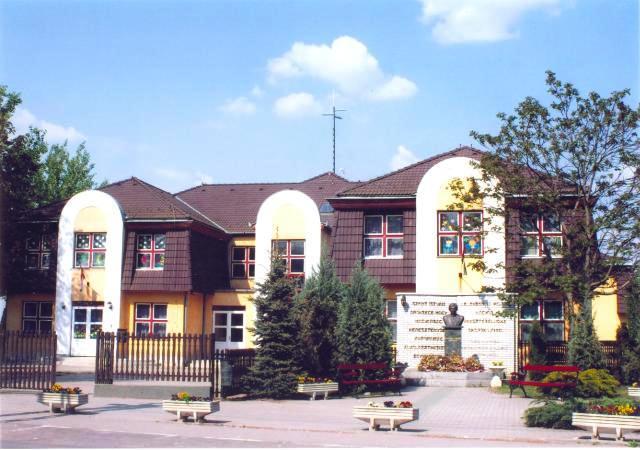 MUNKATERVEPátyod.2023.09.11.Készítette:                                                                                  Kazamér Tiborné                                                                                      tagintézmény vezetőTARTALOMTanévünk irányt adó mottója:„Te vagy az én szeretett Fiam, kiben nekem kedvem telik.”(Lukács 3:22)A munkaterv jogszabályi hátterei.HelyzetelemzésI.1. Személyi feltételekBetöltött álláshelyek száma: …13…  fő  Betöltetlen álláshelyek száma: …0…. főMegbízási szerződésű foglalkoztatottak száma: …3…… fő…3,….óra/hétSzakos ellátottság, áttanítás statisztikai adatai: 100%I.2. Pedagógus adatokI.2.1. Megbízatások, ellátott feladatok (a sorok száma az álláshelyek függvényében bővítendő)Óraadó pedagógusokÁttanító pedagógusokI.2.2. A pedagógusok minősítésében és az országos-pedagógiai szakmai ellenőrzésben közreműködő pedagógusok névsora, szakértői napjaI.2.3. A tanévben minősítésen résztvevő pedagógusok (a sorok száma bővíthető)I.2.4. A tanévben mesterprogramot megvalósító pedagógusok1. 3.  NOKS adatok (a sorok száma bővíthető)1. 4.  Funkcionális feladatot ellátó alkalmazottak adatai (a sorok száma bővíthető)1. 5.  Tartósan távollévő alkalmazottak adatai (a sorok száma bővíthető)A helyettesítési tábla Intézményünkben olyan tartósan távollévő alkalmazott nincs akinek állandó helyettesítéssel oldanánk meg kötelező óráit. Az eseti helyettesítést törvényi előírásoknak megfelelően végezzük.1.6.  A tanévben tervezett akkreditált pedagógus továbbképzésekTárgyi Feltételek II.1. Épületek állaga, műszaki állapota, a környezet biztonsága (max. fél oldal terjedelemben)     Az 1994  -ben átadott épület az akkori energetikai követelményeknek megfelelt, viszont mára már ez elavult. Az épület külső főfalai kiegészítő hőszigetelésre szorulnak, a külső homlokzati nyílászárók cseréje indokolt, mivel több helyen nemcsak a hideg levegőt, hanem a vizet is átengedi, ezért két tanteremben is hullik a vakolat. Az informatika teremben már az ablakkeret egy része is leszakadt.  Szükséges lenne az épület első részén is a csatorna javítására, cseréjére. A tetőszerkezet szerkezetileg ép, részleges meghibásodások azonban tapasztalhatók, melyek néhány szerkezeti elem cseréjével kiküszöbölhetők. Az épület előtti térburkolat részben egyenetlen , bizonyos helyeken balesetveszélyes. Az ingatlant körbe vevő kerítés, mely a gyerekek biztonságát szavatolja , elhasználódott, korhadt, cserére szorul. Az épület belső tere 2009-ben felújításon esett át , azonban azóta a vizes blokkok elhasználódtak, a szaniterek cseréje indokolt. Egyes tantermek padlóburkolata (laminált parketta) szintén cserére szorul, ahogyan egyes tantermek belső nyílászárói is. A gázkazán 12 sorégőből csak 4 üzemel ami a enyhe vagy normál téli napokon képes az előírt hőfokot tartani viszont az idei télen a fenntartó új fafűtéses kazánt vásárolt ami biztosította a törvény által előírásnak megfelelő hőfokot. Energiakorszerűsítésre kiírt pályázatok figyelését tervezzük ebben a tanévben is. A nyári hónapokban minden tanterem, vizesblokkok festése, karbantartása megtörtént.II.2. Tárgyi felszereltség, funkcionális eszközjegyzéknek való megfelelés (csak a hiányosságok felsorolása) Az intézményünk a 20/2012. (VIII. 31.) EMMI rendelet 2. számú mellékleteként meghatározott kötelező eszköz és felszerelés jegyzékében leírtak egy részével rendelkezünk, de abból is néhány eszköz cserére, felújításra szorul.(százas tábla, színesrúdkészlet, logikai készlet, mértékegységátváltáshoz taneszközök, digitális tananyag, minden osztályba IKT eszköz), német oktatáshoz szótárakra.Az osztálytermek nem mindegyikében van megfelelő tároló szekrény, ezek beszerzése középtávú célunk.Sajnos tantermeinkben nincs mindenhol sötétítési lehetőség, célunk a következő tanévekben tantermeinkbe megfelelő árnyékolók vásárlása.Hosszú távú célunk, hogy minden tanteremben legyen digitális eszköz, hogy minden diákunk számára elérhető legyen az internethez való hozzáférés, a kutatás, valamint az interaktív tanulási tartalmak és alkalmazások használata. Ezzel még több lehetőséget biztosíthatnánk a digitális készségfejlesztésre és interaktív tanulásra. Lehetőség szerint be kellene szerezni tornatermünkben egy elválasztó falat vagy függönyt, mert egy órán több osztálynak is van testnevelés órája és a zavarja a tanórákat.Fenntartónk nagylelkű segítségével intézményünknek sikerült egy neurofeedback gépet beszerezni, mely korunk legmodernebb tanulási eszköze. Reményeik szerint nagyon sok diákunk eredményei javulnak használata által.. Ebben a tanévben is fontos feladatunknak tartjuk, hogy aktívan keressük a finanszírozási lehetőségeket, többek között intézményt támogató szervezetektől, alapítványoktól vagy pályázatokon keresztül annak érdekében, hogy biztosítsuk az iskolában zajló tanulási folyamatok minőségét és fejlődését.Az intézmény tanulói adataiIII.1. Tanulói létszámadatok (a sorok száma bővíthető)III.2. Magántanulók számaIII.3. Gyermekvédelemmel kapcsolatos adatokIII.4. SNI, BTMNA gyógypedagógiai ellátást az alábbi táblázatban szereplő létszámra és eloszlásra vonatkozóan szervezzük meg:         III.5. Bejáró tanulók (település szerint-tanév elején)Porcsalma 27 főSzamosangyalos 24 főUra 4 főCsengerújfalú 2 főTyukod 9 főÖköritófülpös 1 főCsenger 3 főÖsszesen: 70 főIII. 6. Tanulószobai, napközis csoportok száma (sorok száma tetszőlegesen csökkenthető vagy bővíthető)A létszám, és az eloszlás alakulása az előző évhez viszonyítva: Nőtt a tanulói létszám,  így  a napközibe  és tanulószobai foglalkozásra járó tanulók létszáma is növekedett.                                          IV.A pedagógiai munka tervezése IV.1. Az intézmény pedagógiai programja alapján kitűzött munkatervi célok, feladatok             A fenntartó által megfogalmazott fő feladatokA Fenntartó a jelen tanévben is elvárja az intézmények jogszabályoknak megfelelő, törvényes keretek közötti működését. A Fenntartó – összhangban az oktatáspolitikai célkitűzésekkel és az irányadó jogszabályokkal , valamint az iskola pedagógiai programjában lefektetett elvekkel - a 2023-2024-es tanév kiemelt feladataként a pedagógiai munka során az eddigi eredményesség megtartását, és ahol lehetséges, ott a javulását várja el.. Elvárásként fogalmazza meg, hogy az eddigi kompetenciamérések során a felkészített tanulók által megszerzett eredmények a következő tanévben is elérhetők legyenek. Ennek érdekében kiemelt figyelmet kell fordítani az érintett évfolyamokban tanuló gyerekek ilyen irányú felkészítésére is. Az intézményünkben folyó munkát, az elért sikereket mutassuk be másoknak is! /internetes felület /Az intézmény minőségpolitikája: Demokratikus vezetési módszerekkel hatékonyan működniKapcsolattartás, együttműködés partnereinkkelVersenyképes tudást nyújtani hosszú távon tanulóinknakHagyományápolás, tehetséggondozás, felzárkóztatás, teljes személyiségfejlesztésJó munkahelyi légkör fenntartásaAz intézmény pedagógiai programja alapján kitűzött célok, feladatok-A tanulás tanítása szerepének intézményi szintű erősítése.Önképzésen, műhelymunkákon keresztül a pedagógusok tanulás technikákat sajátítanak el ami  tanórán és tanórán kívüli foglalkozásokon a diákoknak megtanítanak.             Várható eredmények: Hatékonyabb tanulás. A tanulók jobb teljesítményt érnek el tanulóink.-      A nevelő- oktató munka eredményessége megköveteli az iskola és a szülői ház közötti folyamatos kapcsolattartást, a rendszeres tájékoztatást            Várható eredmények: a szülők betekintést nyernek az iskola mindennapi életébe, rendszeresebben tájékozódnak gyermekük haladásáról.-	Kompetencia alapú oktatás, különös tekintettel a kulcskompetenciák fejlesztésére (anyanyelvi, idegen nyelvi, matematikai, természettudományi, digitális, a tanulás tanulása, szociális,  állampolgári, vállalkozói, kulturális)               Várható eredmények: kulcskompetenciák fejlődése, kompetenciamérés eredményeinek javulása, alkalmazó tudás megvalósulása tanulóinknál-       Tevékenységközpontú órák szervezése. Kompetenciák fejlesztését szolgáló munkamódszerek erősítése /páros munka, kooperatív, projekt módszer, élménypedagógia../               Várható eredmények: a csoportban végzettmunkához szükséges szociális kompetenciák fejlődnek, a tanulás hatékonyabbá válik, a mérési eredmények nem romlanak. -            A  tanulásszervezés fő elve a tanulókhoz alkalmazkodó differenciálás legyen a feladatok kijelölésénél, megoldásánál, értékelésénél.          Várható eredmények: Az aktív tanulási tevékenység közben fejlődik önismeretük, együttműködési készségük, toleranciájuk.-	A digitális oktatás kiszélesítése, a digitális kompetenciák folyamatos fejlesztése, biztonságos internet használat, IKT-s eszközök használata              Várható eredmények: fejlettebb digitális kompetenciák, biztonságos internethasználat-	Esélyt adni a tehetségek kibontakoztatására: tehetséggondozás, szakkörök indítása, versenyekre való felkészítés, tanórákon való egyéni foglalkozás, differenciálás             Várható eredmények: a gyerekek egyéni képességeinek fejlődése, egyéni bánásmód hatékonyabb megvalósulása, kimagasló versenyeredmények, nagyobb szülői elégedettség, intézmény jobb megítélésé, tanulói létszámnövekedés.-	Hátránykompenzálás minden téren: bármilyen oknál fogva hátrányos helyzetben lévő tanulók felzárkóztatása, tanórákon való egyéni foglalkozás, differenciálás, felzárkóztató foglalkozások szervezése, egyéni bánásmód alkalmazása.                Várható eredmények: javul a tanuláshoz való hozzáállás , a lassabban haladó gyerekek felzárkózása, csökkennek a negatív beírások, figyelmeztetések, lemorzsolódási mutató megtartása-	A tanuló a természet szeretetére, a természet védelmére való nevelése, teremtésvédelem megvalósítása: tanulmányi séták, kirándulások szervezése, környezetünk védelmére és szeretetére való nevelés tanórákon és tanórán kívüli foglalkozásokon              Várható eredmények: a természet szeretete, védelme, környezettudatos magatartás kialakulása-	Egészséges életmódra nevelés: egészségnap szervezése, egészséges táplálkozási szokások   kialakítása, személyes higiénia fontossága, környezetünk tisztán tartása, környezettudatos magatartás kialakítása / Iskolatej Program, Iskolagyümölcs Program, Fenntarthatósági Témahét/              Várható eredmények: az egészséges életmód és környezetvédelem iránti igény kialakul és az egészséges életmód beépülése a mindennapokba-          Óvoda-iskola közötti átmenet megkönnyítése: szoros kapcsolat ápolása az óvodával, intézményen belüli kölcsönös látogatások, közös rendezvények szervezése, leendő elsősök meghívása, részvétel az óvodai szülői értekezleteken           Várható eredmények: a gyerekek gyorsabban beilleszkednek az iskolai életbe, intézményünk tanköteleskorú óvodásai iskolánkat fogják választani, létszámmegtartást eredményez-         Alsó és felső tagozat közötti átmenet megkönnyítése: szoros együttműködés az alsó és a felső tagozat pedagógusai között, közös munkaértekezletek, tapasztalatcsere           Várható eredmények: Hatékonyabb információáramlás, problémamegoldás, a gyerekek eredményesebben tudják teljesíteni a felső tagozat követelményeit, sikerélményhez jutnak  -         Országos és intézményen belüli mérésekre való felkészítés a tanév folyamán, tanórákon és tanórán kívüli tevékenységek során          Várható eredmények: a mérési eredmények folyamatos javulása, az országos átlagnak megfelelő eredmények elérése-        Továbbtanulásra, központi írásbelire való felkészítés a tanév folyamán, tanórákon és tanórán kívüli tevékenységek során, pályaorientáció elősegítése         Várható eredmények: sikeres felvételi a választott középiskolába, szülői elégedettség, intézmény pozitív megítélésé a környéken, létszámnövekedés-   Keresztényi értékek, hagyományok hatékony közvetítésé tanórán és tanórán kívüli foglalkozások során.         Várható eredmények: Az intézmény keresztény szellemiségét a lelkileg kiegyensúlyozott, jó magatartású tanulók szeretetteljes viselkedése jellemzi, ahol a egység, a másság elfogadása, a türelem, a közös célok megvalósításán való munkálkodás jellemez. A gyerekek jellemének formálásával elősegítjük személyiségük érését.Pedagógusaink szakmai felkészültségének, az oktatás minőségének további emeléseVárható eredmények: A mindennapi pedagógiai gyakorlatban jól alkalmazható új, hatékony módszerek megismerése, alkalmazása. Szakmai tevékenységünk eredményessége fokozódik,  elősegítve a tanulási motivációt, a tanulás hatékonyságát is.IV.2. Az előző tanév tapasztalataiból adódó nevelési-oktatási tevékenységek Az országos mérésből adódó feladatok: az előző évek eredményeinek megtartása, lehetőség szerint javításaAz alapkészségek, a beszéd, az olvasás, az írás, a helyesírás, a számolási készség kiemelt fejlesztése, az alapozó funkciók érvényesítése.Differenciálás – esélyegyenlőség biztosítása által felvetett kérdésekből adódó feladatok: szociális háttér felmérése (családlátogatások), együttműködés az önkormányzattal, alapítvánnyal segélyek, támogatások biztosításában, szakértői véleményekben foglalt differenciálás megjelenése a mindennapi gyakorlatbanAz innovatív tanítási-tanulási módszerek alkalmazása terén jelentkező teendők: digitális kompetenciák fejlesztése, digitális eszköztár bővítése, új értékelési módszerek megismerése -   Elsős tanulók szocializálása: óvodai vélemény megismerése, osztálytanító jelenléte a tanteremben a szünetekben is, napközis nevelővel való szoros együttműködés, fokozatosság elve az iskolai szabályokhoz, napirendhez való alkalmazásban, önállóságra nevelés,Alsó-felső tagozat váltás feladatai: alsós-felsős munkaközösségek tapasztalat- és információcseréje, ötödik évfolyam elején az elvárások, értékelések közvetítése a tanulók, szülők felé, ötödik évfolyamos osztályfőnök fokozott figyelme.Erkölcsi nevelés: keresztény értékrend tudatosítása, mindennapokban való megjelenése,               tolerancia, tisztelet a diákok, az intézmény dolgozói és a szülők felé. Kommunikáció javítása: fokozottan oda kell figyelni az információ megfelelő információ áramlására. Nagyon fontos a konfliktusok feloldása a nevelési folyamatban részt vevők között. Továbbtanulás: a pályaválasztás hatékonyabbá tétele, reális iskolaválasztás elősegítésePontos adminisztráció: az E napló haladási és értékelési részének naprakész vezetése.Együttműködés az áttanító kollégákkal, munkájuk segítése, szokásaink megismertetéseIV.3. Tanulmányi eredmények, magatartás, szorgalom területen végzendő feladatokmagatartás, szorgalom: A tanulók magatartásának javítása érdekében személyes példamutatással járunk elől. Az előző tanévekben kialakított egyházi szokásrend szabályait felelevenítettük és igyekszünk folyamatosan betartatni azt. Szükség esetén figyelmeztetjük őket az udvariassági szabályokra, köszönésre, helyes megszólításra. A tanév elején egységes szabályrendszert dolgoztunk ki az iskolai fegyelem betartása érdekében. Ezt a házirenddel együtt ismertettük a tanév elején a tanulókkal és a szülőkkel. A tanulókat különböző jutalmazási formákkal ösztönözzük a szorgalmas tanulásra. Alsó tagozatban matricát, piros pontot, dicsérőkártyát, kisötöst, szaktanári dicséretet kaphatnak a szorgalmas tanulók. Felső tagozatban piros pontot, kisötöst, szaktanári dicséretet kaphatnak szorgalmukért a gyerekek.Dicsőségfalon szerepelhetnek havi váltásban a példamutató magatartású és legszorgalmasabb tanulóink. A diákjaink versenyeredményeit is jól látható helyre tesszük, hogy jó példájuk inspiráló legyen társaiknak. Ebben a tanévben egy templomlátogatási versenyt is hirdetünk, a győztesek neve szintén felkerül a dicsőségfalra.IV.4. Tanulmányok alatti vizsgák eredményeiből, tapasztalataiból adódó feladatok: IV.5. Hiányzások esetén tennivalók:Az igazolatlan hiányzásokat a jogszabályban meghatározottak szerint kezeljük:-3 órát meghaladó igazolatlan hiányzás esetén szülő felé értesítést küldünk.-10 órát meghaladó igazolatlan hiányzás esetén Család és Gyermekjóléti Szolgálat felé értesítést küldünk.-30 órát meghaladó igazolatlan hiányzás esetén Kormányhivatal-Szabálysértési Osztálya felé értesítést küldünk.- 50 órát meghaladó igazolatlan hiányzás esetén Gyámhivatal felé értesítést küldünk.A hiányzások csökkentése érdekében jól működik intézményünkben a jelzőrendszer. Rendszeres kapcsolatot tartunk diákjaink szüleivel. Szükség esetén családot látogatunk vagy igénybe vesszük az illetékes hatóságok segítségét. IV.6. Bukások számának csökkentése, teendők:  Tanítóink, szaktanáraink mindent megtesznek annak érdekében, hogy a lassabban haladó diákok is elsajátítsák az alapvető követelményeket. Tanórán olyan motiváló módszereket, eszközöket alkalmaznak (pl. élménypedagógiai módszerek, IKT eszköz használata, változatos szemléltetőeszközök) amelyekkel fenntartjak a tanulók érdeklődését, folyamatosan differenciálnak, minden óra tervezésénél figyelembe veszik az osztály tanulóinak sajátosságait. Felzárkóztató foglalkozásokat szerveznek, differenciált feladatokat adnak a gyerekeknek tanórán és tanórán kívül is. Évek óta keményen dolgozunk a bukások elkerülése vagy minimumon tartása érdekében. Fokozottan figyelünk az óvoda iskola átmenet megkönnyítésére, alsó-felső tagozat átmenetének megkönnyítésére. A céltudatos közös munkánk eredményeként iskolánkban évek óta nincs évismétlő gyerekek, remélem az idei tanévben is sikeresek lesznek módszereink.IV.7. Lemorzsolódással veszélyeztetett tanulók számának csökkentése, teendők:Szaktanáraink mindent megtesznek annak érdekében, hogy a lassabban haladó diákok is elsajátítsák az alapvető követelményeket. Felzárkóztató foglalkozásokat szerveznek, differenciált feladatokat adnak a gyerekeknek. Folyamatosan tartjuk a kapcsolatot a lemorzsolódással érintett gyerekek szüleivel. Az iskolában bekapcsolódtunk az Útravaló pályázatba, ami motiváló a szülők és a tanulók körében is. Ennek eredményeként iskolánkban évek óta kevés vagy 0 a lemorzsolódással érintett tanulók száma, amit remélem a 2023/2024-es tanévben is sikerül alacsonyan tartanunk.IV.8. Hátrányok enyhítése (hogyan oldja meg az intézmény, milyen további nehézségei vannak?) Az intézményünkben nagy számban vannak 2H-s, 3H-s gyerekek. Pedagógusaink kiemelt célja az esélykülönbségek kiegyenlítése megfelelő fejlesztő hatású tartalmakkal, színterekkel, eszközökkel és módszerekkel. Céljaink megvalósítása érdekében tanulóbarát környezetet alakítottunk ki, az integrációt támogató új tanulásszervezési eljárásokat és módszereket alkalmazunk a nevelés, tanulás, tanítás folyamatában. A széleskörű tanórán kívüli foglalkozások, kulturális és szabadidős programok is nagymértékben hozzájárulnak a hátrányok enyhítéséhez. A szülők és az iskola partneri kapcsolatának javítása, az intézmény mindennapi életébe történő hangsúlyosabb bevonása is ezt a célt szolgálja. Az intézményünk a következő módszerekkel és programokkal enyhíti a gyerekek hátrányos helyzetét: - felzárkóztatás, tehetséggondozás szervezése- ingyenes versenyeztetés lehetőségének biztosítása- iskolai étkeztetés támogatása- kirándulások, táboroztatások szervezése- közös kulturális és szabadidős programok tervezése- tanórai differenciálás- egyenlő bánásmód elvének alkalmazása- csoportmunka, páros munka, kooperatív munkaforma széleskörű alkalmazása- könyvtárlátogatások szervezése- pályázati lehetőségek kihasználása (Útravaló)- kapcsolat a szakszolgálati munkatársakkal- szülőkkel való rendszeres kapcsolattartás- neurofeedback kezelésIV.9. SNI ellátás:Intézményünkben az integráció megvalósul. Pedagógusaink az SNI tanulóinkat differenciáltan oktatják eltérő tanterv szerint. A habilitációs órákat saját gyógypedagógusunk végzi.BTMN-s tanulók ellátása:Teveink a 2 fő BTMN-s státusszal rendelkező tanuló ellátásáról a nevelő testületünkhöz tartozó fejlesztő pedagógus végzi a tanév során. Fejlesztő foglalkozásokon kívül tanórán is folyamatos differenciálással igyekeznek tanítóik, tanáraik felzárkóztatni őket.IV.10. Tehetséggondozás, felzárkóztatás, egyéni fejlesztésA köznevelési feladatok változását az alábbi táblázat szemlélteti, mely létszám és időkeretet is jelöl:A táblázatban a tantárgyfelosztás szerinti korrepetálások, felzárkóztatások, tehetséggondozás óraszámai vannak megadva, de minden pedagógus a 26 és 32 óra közötti intézményben töltött idő terhére önként tart egyet a fent felsorolt foglalkozásokból.IV.11. Szakmai munkacsoportok/munkaközösségek működéseIntézményünkben az alábbi munkaközösségek működnek:  Iskolánkban két szakmai munkaközösség működik, egy alsós és egy felsős munkaközösség. Éves munkájuk tervezéséről munkatervükben lehet részletesen olvasni. Intézményünk életének szervezésében, irányításában nagyrészt vállalnak a munkaközösségvezetők és a munkaközösség tagjai. Munkatervem is az ő munkatervük alapján készült. Ezen kívül  a Diákönkormányzat is aktív szerepet vállal az iskola közösségi életébe az ők munkatervüket is figyelembe vettem munkatervem elkészítése során.A pedagógiai munka ellenőrzésÉnek tervezéseV.1. Belső ellenőrzési terv (az ellenőrzés milyen ütemterv alapján valósul meg, hogyan történik az ellenőrzés, ki folytatja le az eljárást, milyen dokumentáció által rögzíti az ellenőrzés eredményét?)Látogatási ütemterv                                            2023/2024-es tanévbenA pedagógusok évente egyszer hospitálnak egy áltauk választott kollégánál a közösen megbeszélt időpontban és a látogatásról hospitálási naplót készítenek, melyet a tagintézmény vezető részére továbbítanak.Tantárgyi mérésekVI.1. OKM eredményeiből adódó feladatok, az intézkedési tervben megfogalmazott tevékenységek ütemezése:A tanév során pontos adatrögzítés az Oktatási Hivatal  által erre a célra kialakított felületén.Mérési időpontok és pótnapok kijelölése a megadott időintervallumokon belül. A méréssel kapcsolatos új információk folyamatos figyelése, a kollégák tájékoztatása.Országos mérések:  2024.március 04-től június 03-ig4. osztály: 2024. május 20.  pótnap: május 29.     5. osztály: 2024. május 21.,22.   pótnapok: május 30.-31.6. osztály: 2024. március 25-26. ,április 11. pótnapok: április 09-10.,18.7. osztály: 2024. március 11-12.,18.  pótnapok: március 20-21-22.8. osztály: 2024. április 26, 29-30.  pótnapok: május 13-14-15.Próba mérés: 6. osztály: digitális kultúra, történelem2023.szeptember 27.A mérésekre egész év során tanórán, délutáni foglalkozások keretében, tanulószobán valamennyi  pedagógus készíti a tanulókat.( kompetencia alapú feladatok gyakorlásával, a méréshez szükséges informatikai kompetenciák erősítésével, tanórai differenciálással.)VI.2. Az idegen nyelvi mérés eredményeiből adódó feladatok:A kiértékelést követően szükség esetén fejlesztési tervet dolgozunk ki. A mérésekre való felkészülés a tanév során folyamatos: tanórákon, délutáni foglalkozások keretében, tanulószobán a szakos pedagógussal.Idegennyelvi kompetenciák fejlesztése, biztos nyelvtudás megalapozása. Íráskészség, beszédkészség, halláskészség, szövegértési készség folyamatos fejlesztése.VI.3. NETFIT mérés tapasztalataira épülő feladatok:  Felkészülés a Netfit felmérésre a 2023/2024-es tanévbenA Netfit felmérésre való felkészülés az év elején kezdődik meg, általános fittségielmérésekkel felmérem , mely területeken van szükség kisebb, nagyobb mértékűfejlesztésre. Ezek a felmérések jó indikátorok az általános fittség megállapítására, a 2000méteres futással pedig felmérhető az aktuális állóképességi állapotuk. Célként tűzzük ki azév elején a tanulók egészség zónába való kerülése.Az eredmények tudatában elkezdhető a tervező munka, hogy milyen gyakorlatokból állóés milyen mennyiségű fejlesztésre van szüksége a tanulóknak.Továbbá a felkészülés részét képezi az egész tanévben tudatosan megtervezett,tanórákba beépített fizikai képességek fejlesztése. A következetes és rendszeresmunkának köszönhetően a diákok sikeresen vehetik a Netfit felmérés által támasztottkövetelmények teljesítését.VI.4. DIFER mérés tervei: Intézményünkben minden év október 31. nem csak azoknak az 1. osztályos tanulóknak végezzük el a DIFER mérését, amit a jogszabály előír, hanem minden 1. és 2. osztályos tanulóinknál is kontrolmérést tervezünk a 2023/2024-as tanévben. A DIFER feltérképezi az írásmozgás-koordináció fejlettségét, amely az íráskészség elsajátításának előfeltétele. Megnézi a beszédhanghallást, amelynek fejlettsége az olvasási készséget határozza meg; a relációszókincs fejlettségét, amely a nyelvi információk vételéhez szükséges. Vizsgálja a matematika tanulásához elengedhetetlen elemi számolási készséget, valamint a tapasztalati következtetést és a tapasztalati összefüggés-kezelést, mely a kritikus tanulás feltétele. Méri továbbá a beilleszkedéshez, együttéléshez szükséges elemi szociális készségek szintjét. A hét alapkészség a személyiségfejlődés, az iskolai tanulás szempontjából kiemelt jelentőségű előfeltétel.A Difer mérés minden területen 5 fejlődési szakaszt különít el. Előkészítő, kezdő, haladó, befejező, optimum. Egy gyermek akkor tudja többé-kevésbé kudarcok nélkül teljesíteni az első osztályt, ha képességei már az utolsó két szakasz valamelyikében helyezkednek el. Ha a haladó szint közelében teljesít, akkor sok-sok tanítói segítséggel felzárkóztatható. Ha még csak az előkészítő vagy kezdő szinten tart fejlesztési tervet kell készíteni és külön fejleszteni az adott tanulót.A készségek fejlettségének diagnosztikus térképe tehát megmutatja, hogy mely összetevőket sajátította már el a gyerek, és milyen fejlesztési teendők vannak még hátra. Ezek ismeretében úgy tudjuk alakítani oktató-nevelő munkánkat, hogy az teljes mértékben megfeleljen az adott gyereknek.Egy év elteltével minden esetben megtörténik a kontrollmérés. A bemeneti mérés és a kontrollmérés eredményeinek összehasonlító elemzése során jól látható a fejlesztett képességek fejlődésének mértéke.VI.5. A természettudományi kompetenciát vizsgáló mérésre felkészülés tervei:Ez a feladat differenciált óravezetéssel, szakkörök és korrepetálások szervezésével valósulhat meg. Természetesen ennek megfelelő feladatlapok összeállításával.Kompetencia mintafeladatok (internet) beépítése, gyakorlása az aktuális tananyagba.Fontos a természettudományi összefüggések megláttatása, megfigyelése és a kompetencia felmérés is erre épül.  (Pl.: éghajlat-növénytakaró-állatvilág; a Föld mozgása-évszakok váltakozása-élővilág-természetvédelem-természeti katasztrófák.)Feladatunk a természettudományos gondolkodás kialakítása, természetvédelemre nevelés a különböző erre épülő feladatok gyakorlása által, az egyéni tapasztalatszerzés során.A tanulók motivációjának növelése kísérletek által gyakorló órákon, tanulmányi séták, kirándulások alkalmával.Környezetvédelemre nevelés kezdve saját környezetünkkel -„ Gondolkodj globálisan, cselekedj lokálisan.” -mottó által.Túrák, kirándulások erre nagyon alkalmasak.Vetélkedők szervezése az iskola tanulóinak. A feladatok összeállításánál figyelembe vesszük a természettudományos kompetencia felmérés típusfeladatait.    VI. 6. Az eredményes érettségi érdekében tervezendő feladatok: TERVEZETT Versenyek A tanév közben meghirdetésre kerülő versenyekre történő nevezések lehetőségét biztosítja az intézmény. Rendezvények, programokVIII.1. Az iskolaközösség kiemelt rendezvényei:2023.09.01. Ünnepélyes tanévnyitó2023.10.09-13. Teremtésvédelmi hét (Egészségnap, őszbúcsúztató, közlekedési verseny, hetvenkét óra kompromisszumok nélkül)2023.10.27. Elsős avató, felsős avató2023.10.06. Megemlékezés az Aradi vértanúkról2023.10.20. Megemlékezés október 23-ról2023.11.15-12.20. Lelki ráhangolódás az Adventi időszakra2023.11.13. Márton napi lámpás felvonulás2023.12.06. Szent Miklós ünnepe2023.12.10. Megemlékezés Dr. Antall József halálának évfordulójáról2023.12.20. Karácsonyi műsor, szeretetnap, lelki nap2024.01.08. Iskolaszentelés, vízkereszt ünnepe2024.02.09. Farsang2024.02.12-16. Házasság hete2024.03.08. Nőnap2024.03.04-08. „Pénz-hét” elnevezésű program2024.03.14. Ünnepi műsor és megemlékezés 1848. március 15-ről2024.03.28. Húsvéti készülődés2024.04.15.-04.19. Antall -hét rendezvényei az anyaiskolával közösen 2024.04.22-26. Fenntarthatósági témahét2024.05.03. Anyák napja2024.05.21. Pünkösdi készülődés2024.06.04. Ünnepi műsor - Nemzeti összetartozás napja2024.06.29. Ballagás2024.06.26. Tanévzáró ünnepségLEGFONTOSABB EGYHÁZI ÜNNEPEK A 2023-2024-ES ISKOLAI ÉVBEN2023              Augusztus 25. – Tanítás előtti lelki nap ( Máriapócson zarándoklat )              Szeptember 1. – Tanévkezdő ünnepség a templomban	Szeptember 8. – Az Istenszülő születése	Szeptember 14. – A Szent Kereszt felmagasztalása               Október 9. – 13.  – Teremtésvédelem ( rajzverseny, 72 óra kompromisszumok nélkül)              November 6. - Mindenszentek              November 8. – Szent Mihály és Gábor arkangyalok               November 13. – Márton nap – Krisztus katonája ( Lámpás felvonulás, lelki percek szülőkkel)	November 21. – Az Istenszülő templomba vezetése	December 6. – Szent Miklós                December 20. – Lelki nap2024	Január 8. – Termek megszentelése               Január 30. – Három főpap              Február 12. – 16. – Házasság hete (szülőknek előadások, beszélgetés Roland atyával a házasságról))	Március 25. – Gyümölcsoltó Boldogasszony              Március 28. – Lelki nap	Április 23 – Szent György ünnepe (minden osztály cserépben búzát nevel, ezek megáldása)	Május 09. – Jézus mennybemenetele Iskolai napot érintő ünnepek: evangélium+ 1 rövid gondolatok az ünneprőlAz egyházi ünnepeken a hétindító imát a templomba szervezzük.VIII.2. A tantestület szakmai és közösségi rendezvényei, témái, tanítás nélküli munkanapok: -Augusztus 25–én közös évindító közösségépítő zarándoklatot szerveztünk Máriapócsra.2023.12.20-án egy közös szeretet napot, lelki napot szervezünk minden dolgozó részvételével.2024.06.03 Pedagógusnapi ünnepséget tervezünk a Pátyodi Önkormányzat segítségével.2024.03.22. Lelkinap, csapatépítés A tanév során  közösségünk Egyházközségünk szervezésében  Máriapócson búcsún szeretne részt venni.Tanév végén egy közös bográcsolást tervezünk minden dolgozóval közösen.Tanítás nélküli munkanapok:    2023.11.23.  Pedagógus továbbképzés2024.02.16. Pályaorientációs nap2024.05.31. DÖK nap 2024.06.14. Tanulmányi kirándulásVIII.3. Az iskola által szervezett nyári táborok tervezése:   Erzsébet napközis tábort tervezünk 2024 nyárára szülői igény szerinti időpontokban.VIII.4. Ütemterv: az éves feladatok havi bontásban ESEMÉNYNAPTÁR2023.09.01-2023.09.30.ESEMÉNYNAPTÁR2023.10.01-2023.10.31.ESEMÉNYNAPTÁR2023.11.01-2023.11.30.ESEMÉNYNAPTÁR2023.12.01.-2023.12.31.ESEMÉNYNAPTÁR2024.01.01-2024.01.31.ESEMÉNYNAPTÁR2024.02.01-2024.02.28.ESEMÉNYNAPTÁR2024.03.01-2024.03.31.ESEMÉNYNAPTÁR2024.04.01-2024.04.30.ESEMÉNYNAPTÁR2024.05.01-2024.05.31.ESEMÉNYNAPTÁR2024.06.01-2024.06.30.GyermekvédelemIX.1. Kitűzött célok ezen a területen:Prevenció:együttműködés az általános gyermekvédelmi feladatok megvalósításában közreműködő intézményekkel, hiányzások nyomon követése,  hiányzás esetén a szükséges jelzések megküldése , hiányzások visszaszorítása és az ebből adódó bukások,lemorzsolódások elkerülése,  potenciálisan veszélyeztette tanulók felderítése (romló tanulmányi eredmény, magatartásbeli problémák felmerülése, mulasztások megszaporodása)  egyéni segítő beszélgetések biztosítása, tanácsadás,  családlátogatás, ha szükségesIX.2. Kiemelten fontos állandó feladatok  a tanulók gyermekvédelmi helyzetének felmérése az osztályfőnökökkel,  az iskolában tanuló hátrányos helyzetű gyerekek nyilvántartása,  nagycsaládos, tartósan beteg és sajátos nevelési igényű gyermekek nyilvántartása,  a veszélyeztetett tanulók kiszűrése,  a családdal, szülői házzal való kapcsolatfelvétel,  kapcsolattartás a szülőkkel,  esetmegbeszélés szervezése iskola, szakemberek és szülő között,   a törvényi változások figyelemmel kísérése,  szakmai továbbképzéseken való részvétel,  az újonnan érkezett tanulók figyelemmel kísérése,  szülők segítése szociális ügyeiknek elintézésében,  gyermekvédelmi dokumentáció vezetése,1., Veszélyeztetett gyermekekkel kapcsolatos teendők: - Veszélyeztetett tanulók felmérése, tanulásuk figyelemmel kísérése  - Kapcsolattartás a Gyermekjóléti Szolgálattal  - Fejlesztő csoportok alakítása a szaktanárokkal karöltve  - Tanácsadás  - Esetmegbeszéléseken való részvétel 2., A szülők körében végzett feladatok:  - Együttműködés, szemléletformálás  - Tanácsadás, tájékoztatás a jogokról és kötelességekről  - Szülői értekezleteken, fórumokon aktív közreműködés  - Érdeklődés esetén előadások szervezése  - Esetenként családlátogatás  - Fogadóóra biztosítása        IX. 3.: A szakmaközi megbeszéléseken, esetmegbeszéléseken való részvétel: - A gyermek- és ifjúságvédelmi munka koordinálása  - Együttműködés, szemléletformálás  - Tanácsadás, információk átadása  - Szoros kapcsolattartás az iskola vezetésével, fenntartójával  - Továbbképzések szervezése, motiválás a részvételre  - A nevelőtestület életében az értekezleteken aktív részvétel- Szakirodalom ajánlása  - Aktív együttműködés az egészségnap és a drog-prevenciós programokon    - Fokozott figyelem az osztályfőnökökkel és a szaktanárokkal a hátrányos, halmozottan hátrányos és a veszélyeztetett tanulók tanulmányaira  - A hátrányos megkülönböztetés elkerülése  - Szoros együttműködés az integrációs feladatok ellátásában az esélyegyenlőség megteremtése érdekében 4.  Kapcsolattartás a társintézményekkel: Elsősorban a legszorosabb kapcsolatot a székhelyintézménnyel tartjuk valamint az Egyházmegyénk által fenntartott Görögkatolikus intézményekkel.További kapcsolattartás valósul meg külső intézményekkel: Nevelési Tanácsadó, Gyermekjóléti Szolgálat, Gyámhatóság, Önkormányzat, iskolaorvos, Védőnői Szolgálat, Rendőrség, Egyházmegyén fenntartása alá tartozó iskolákkal, járásunkba tartozó iskolákkal         IX. 5.  Megelőzési módszerek, prevenciós tevékenységek:             Aktív együttműködéssel történik  az egészségnapunkon a családsegítő szolgálat, védőnői szolgálat közösen valósítjuk me.  Drog-prevenciós programot az iskolaorvossal, védőnővel, rendőrséggel családsegítő szolgálattal tervezünk.       IX. 6. Általános nehézségek, problémák és megoldási javaslatok:      Előfordul, hogy egy magatartási probléma mögött meghúzódó ok későn derül ki. Ilyenkor már intenzív beavatkozást igényel. Probléma  a szakemberhiány ( sajnos ebben a tanévben nincs pszichológus,  aki segítené munkánkat). Több beszélgetést tervezünk a tanulókkal osztályfőnökök, szaktanárok segítségével valamint lelki igazgatónk  is tervez lelki segítségnyújtást tanulóinknak és pedagógusainknak is.DIÁKÖNKORMÁNYZAT TEVÉKENYSÉGE, CÉLOK, FELADATOKDÖK tevékenységei, céljai 2023/2024-as tanévben:  Iskolánk diákönkormányzata elsődlegesen a tanulók érdekeinek képviseletére jött létre. Jogvédelmi funkciója mellett azonban fontos szabadidős programszervezési, közösségszervezői tevékenysége. Tervszerű program kialakításával fogalmazzák meg működésük főbb irányelvei.Céljuk: -A tartalmas iskolai élet kialakítása a nevelőtestület támogatásával. A tanévet akkor tekinthetjük sikeresnek, ha a hagyományos rendezvények, iskolánkban szokássá vált programok mellett új elemekkel is gazdagíthatják a mindennapokat. Az intelligens kommunikáció és a Házirend hatékony betartása érdekében, valamint a tanulók közösségi tevékenységének ösztönzésére segítik a pedagógus munkaközösséget. Részt vállalnak a projektek és a témahetek lebonyolításában önálló programokkal is terveznek. Az alsó és felső tagozatos diákok szabadidős programjainak összehangolása egységes éves munkaterv alapján történik a 2023/2024-as tanévben is (Ezen intézményi munkaterv összeállítása a DÖK 2023/2024-as munkatervben megfogalmazottak alapján készült és mellékletként becsatolásra kerül)A diákönkormányzat feladatai:1. A tanulók érdekeinek képviselete az iskolavezetésben, a nevelőtestületben és az iskolaközösségben.  2. A diákok mindennapi életének megszervezése, az iskola belső kommunikációs csatornái: az iskola aulájában és folyosóin elhelyezett hirdetőtáblák szerkesztése /DÖK, versenyek stb./ 3. A diákok folyamatos tájékoztatása programokról, rendezvényekről és az őket érintő iskolai eseményekről a hirdetések megszervezésével, diákgyűlések alkalmával, rendszeres jelenlét iskolánk honlapján, diákcikkek, rajzok, fotók, információk az iskolai életről, élménybeszámolók az osztályközösségeket érintő feladatokról.  4. A társadalmilag hasznos munkák irányítása és segítése: használt elem  gyűjtése folyamatosan, kupak gyűjtés, hulladékgyűjtés akció szerűen – őszi és tavaszi nagytakarítás, szelektív hulladékgyűjtés az iskola épületén belül alsó és felső tagozaton folyamatosan. 5. Kulturális rendezvények segítése: iskolai ünnepélyek, rendezvények, kiállítások, közösségi szabadidős programok szervezése: Diáknap, Iskolai projektekben és témaheteken való részvétel.6. Sportrendezvények, kirándulások, túrák lebonyolítása.  7. Külső kapcsolatok ápolása: szellemi és sportversenyek lebonyolításában való részvétel.   A Pályaválasztás tapasztalataiból, eredményeiből Adódó feladatok, célkitűzésekAZ INTÉZMÉNY KAPCSOLATAIXI.1. Szülőkkel való kapcsolattartás formái, tervek: Intézményünkben negyedévente tervezzük a szülői értekezletek  tartását az aktuális témában. 2023.10.05. 16:302022.12.14: 16:302023.03.29.: 16:30 Rendszeresen tartjuk a kapcsolatot a szülőkkel a Facebook csoportokon keresztül, telefonon, illetve személyesen is megkereshetik a pedagógusokat a kijelölt fogadóórájukban (Minden hónap utolsó keddje 14:00-16:30 között.) A pedagógusok rendszeresen tájékoztatják a szülőket a KRETA rendszeren keresztül az aktuális tudnivalókról, a gyerekek tanulmányi eredményéről és magatartásáról.Családlátogatásokat is rendszeresen tervezünk szükség esetén.XI.2. Szakmai együttműködés civil szervezetekkel, egymással, más intézménnyel, a megvalósítás tervei: PÁLYÁZATOK terveiXIII.ÖnértékelésXIII.1. Pedagógus önértékelés (önfejlesztési tervek megvalósítása, önértékelési folyamatok megvalósulása) tervezéseAz önértékelésben részt vett pedagógusok az önfejlesztési terveiket elkészítették, amelyben felsorolták azokat a pedagógus kompetenciákat amiben fejlődni kívánnak. Az öt évre készített fejlesztési tervben  foglalt feladatokat tanévekre lebontva valósítják meg.Eredmény: A pedagógus kompetenciáinak fejlődése, a pedagógusindikátorok megerősödése, a nevelőtestület tagjainak munkáját erős szakmaiság jellemzi.Ebben a tanévben újabb pedagógus önértékelést nem tervezünk, de pilottként bevezetjük az új pedagógus teljesítmény értékelés alapjait.XIII.2. Vezetői önértékelés (Intézményvezetői célok és kiemelt feladatok megvalósulása a vezetői pályázat és a vezetői és intézményi ellenőrzés alapján) tervezése, a fejlesztési terv nyomon követéseAz intézményvezetői önértékelés során meghatározott célok és kiemelt feladatokból ebben a tanévben a következő aktuális feladatokra helyezünk hangsúlyt: (megvalósulásukat a belső ellenőrzési csoport tagjai végzik): A változásokkal kapcsolatos minden kérdés megválaszolása- Az aktuális változások bekövetkezését ebben a tanévben a 2023. IIV. törvény bevezetésével kapcsolatos összes információ megosztása tanévnyitó értekezleten. - Értekezlet után személyesen elbeszélgetek a kollégákkal kinek milyen kérdése van értett-e minden részletet.-szeptember 15-ig írásban tájékoztatom a kollégákat az új szerződésükről, bérezésről.- A törvényben előírt aktuális  változásokról,  időben tájékoztatást adok és megbeszélem a kollégákkal a felmerült kérdéseket.- Néhány nap múlva minden kollégától személyesen meg kell kérdezni, hogy a változás bejelentése óta merült-e fel valamilyen kérdése.-Vezetőként a felismert problémára adott választ folyamatosan kontrollálom és korrigálom a minél pozitívabb eredmény elérése érdekében.A törvény pontos megértése következményeként az intézmény pedagógusai pontos információval rendelkeznek az aktuális változásokról, így szívügyüknek tekintik azok végrehajtását.A fejlesztési tervben előírt projekteket a BECS tagjai folyamatosan nyomon követik és munkánkba egész tanév során beépítésre kerül.XIII.3. Intézményi önértékelés (intézményi ellenőrzés alapján) tervezése, az intézkedési terv megvalósulásaAz intézményi önértékelés alapján elkészült intézkedési tervben foglaltakból a 2023/202-es tanévben a következőt kívánom megvalósítani kollégáimmal.A tanulás tanítása szerepének intézményi szintű erősítése.A fejlesztési tervben előírt projekteket a BECS tagjai folyamatosan nyomon követik és munkánkba egész tanév során beépítésre kerül. XIII.4. Általános önértékelési szempontsor megvalósítása (önértékelési kézikönyvben meghatározott minden évben vizsgálandó – értékelendő elvárások), az ezekből adódó feladatok1. Pedagógiai folyamatokAz éves munkaterv összhangban van-e a stratégiai dokumentumokkal és a munkaközösségek terveivel? A tanév végi beszámoló megállapításai alapján történik-e a következő tanév tervezése?A pedagógiai munka megfelel-e az éves tervezésben foglaltaknak, az esetleges eltérések indokoltak-e?A tanuló eredményeiről fejlesztő céllal megtörténik-e a folyamatos visszacsatolás a tanulónak és szüleinek/gondviselőjének.Évente megtörténik-e az önértékelés keretében a mérési eredmények elemzése, a tanulságok levonása, fejlesztések meghatározása, és az intézmény - szükség esetén - a mérésiértékelési eredmények függvényében korrekciót végez?2. Személyiség- és közösségfejlesztésAz intézmény vezetése és érintett pedagógusai információkkal rendelkeznek-e minden tanuló szociális helyzetéről?Az alul teljesítő, tanulási nehézségekkel küzdő és sajátos nevelési igényű tanulók megkülönböztetett figyelmet kapnak-e?A szülők a megfelelő kereteken belül részt vesznek-e a közösségfejlesztésben.A tanulóink szociális helyzetéről folyamatosan tájékozódunk-e, vezetünk-e nyilvántartást a szociális hátrányokról, melyekről a pedagógusokat is folyamatosan tájékoztatjuk? A hátránykompenzációt egész tanév során folytatni kívánjuk. Terveink készítésénél nagy hangsúlyt fektettünk a  tanulási nehézséggel küzdő és sajátos nevelési igényű tanulókkal történő egyéni bánásmódra  az integrációs pedagógiai rendszer keretén belül. 3. Az intézményben folyó pedagógiai munkával összefüggő eredményekNyilvántartják-e és elemzik-e az intézményi eredményeket: – kompetenciamérések eredményei, – tanév végi eredmények – tantárgyra, 2 évre vonatkozóan, – versenyeredmények: országos szint, megyei szint, tankerületi szint, települési szint, – továbbtanulási mutatók, – vizsgaeredmények, – elismerések, – lemorzsolódási mutatók (évismétlők, magántanulók, kimaradók, lemaradók), – elégedettségmérés eredményei (szülő, pedagógus, tanuló), – neveltségi mutatók, – stb.Ebben a tanévben is minden eredményt folyamatosan nyilvántartásba veszünk, az eredményeket az év végi beszámolóban teljes körűen elemezzük. 4. Belső kapcsolatok, együttműködés, kommunikációA pedagógusok szakmai csoportjai maguk alakítják ki működési körüket, önálló munkaterv szerint dolgoznak. A munkatervüket az intézményi célok figyelembevételével határozzák meg. Az intézmény munkatársai számára biztosított-e a munkájukhoz szükséges információkhoz és ismeretekhez való hozzáférés?A 2023/2024-as tanévben is a munkaközösségvezetők, a diákönkormányzat elkészítette a munkatervét, melynek figyelembevételével készítem az intézmény munkatervét. Az alsós, felsős, DÖK munkaterv mellékletként része az éves munkatervnek. A munkaközösségek együttműködnek minden feladat megbeszélés után közösen hajtanak végre. Ebben a tanévben is a belső kommunikációra nagy hangsúlyt kívánok fektetni. A pedagógusok számára e-maliban minden fontos tanügyi dokumentum , információt, meg kívánok osztani, de tervezem a körlevél, és a személyes beszélgetések alkalmazását is. A hatékonyabb információáramlás érdekében a nevelőiben elhelyezett üzenőfalra is elhelyezem a közleményeket. Természetesen minden szülőt és pedagógust meghallgatok, ha számomra mondanivalója van.5. Az intézmény külső kapcsolataiAz intézmény a helyben szokásos módon tájékoztatja-e külső partereit (az információátadás szóbeli, digitális vagy papíralapú). A partnerek tájékoztatását és véleményezési lehetőségeinek biztosítását folyamatosan felülvizsgálják, visszacsatolják és fejlesztik.A partnerek beazonosítását, és a kapcsolattartás gyakoriságát a munkatervben foglaltak szerint fogjuk végezzük.6. A pedagógiai működés feltételeiAz intézmény rendszeresen felméri-e a pedagógiai program megvalósításához szükséges infrastruktúra meglétét, jelzi a hiányokat a fenntartó felé?Az infrastruktúra felmérése megtörtént, melyet a munkatervben pontosan megfogalmazok és a fenntartó felé kommunikálok. Tanévközben történő változásokról a fenntartót azonnal értesítem.Az általános önértékelési szempontsor előírásait a BECS tagjai folyamatosan nyomon követik és munkánkba egész tanév során beépítésre kerül.XIII.5. A 2023/24. évi önértékelési szempontsor megvalósítása (az önértékelési tervben adott évre kijelölt értékelendő elvárások) A 2023/2024-es tanévben a 3. kompetenciaterület szempontsorának részletes  vizsgálatát kívánjuk megvalósítani dokumentumelemzéssel, belső ellenőrzések megvalósításával, a közzétételi lista aktualizálásával, honlap folyamatos frissítésével, az intézményt érintő változások folyamatos figyelésével , felmérésével, a pedagógusok innovatív szemléletmódjának erősítésével.3. Eredmények-Milyen eredményességi mutatókat tartanak nyilván az intézményben?- Milyen szervezeti eredményeket tud felmutatni az intézmény?- Hogyan hasznosítják a belső és külső mérési eredményeket?- Hogyan kísérik figyelemmel a tanulók további tanulási útját?Mellékletek:1.sz melléklet Alsós munkaterv2.sz melléklet Felsős munkaterv3.sz melléklet DÖK munkaterv4.sz melléklet Óvodai munkaterv                                                                                                                        Kazamér Tiborné                                                                                                               tagintézmény vezető 1.számú mellékletA Móricz Zsigmond görögkatolikus óvoda és kéttannyelvű  általános iskola pátyodi dr. antall József tagintézményének alsós munkaterve2023/2024-es tanévreKészítette: Tóthné Albi Mariannamunkaközösség vezetőPátyod, 2023. augusztus 31.„Mi ugyanis sokan egy kenyér, egy test vagyunk, mivel mindnyájan egy kenyérből részesülünk”HELYZETELEMZÉS:1. Személyi feltételek:A munkaközösség tagjai:Kazamér Tiborné tagintézményvezetőTóthné Albi Marianna tanító, az 1. osztály osztályfőnöke, munkaközösség vezetőHerdinainé Jobbágy Andrea tanító, a 2. osztály osztályfőnöke Móréné Turánszki Klára tanító, a 3. osztály osztályfőnökeTakácsné Papp Ildikó tanító, a 4. osztály osztályfőnökeCsik Zsuzsanna tanító Gyarmati Katalin tanító2. Tárgyi feltételek:Minden osztály a létszámnak megfelelő nagyságú tanteremmel rendelkezik. Mozdítható padok segítik a gyors és változatos tanulásszervezést. 5 digitális tábla és 2 televízió áll rendelkezésünkre. Tantermeink berendezése otthonos, hiszen tanulóink az egész napos bent tartózkodással napjuk jelentős részét az iskolában töltik. Sokszínű szemléltető, képességfejlesztő eszközzel rendelkezünk, amely változatossá és élménygazdaggá teszi a mindennapi tanulást. A mindennapi testnevelés megvalósítását egy tornaterem biztosítja.2023-2024-es tanévre vonatkozó célkitűzéseink: Iskolánk célja, hogy boldog, kiegyensúlyozott gyermekekkel találkozhassunk nap, mint nap. Ezért az iskolai élet középpontjába a gyermeket állítjuk. Minden pedagógiai tevékenység a gyermekek személyiségének sokoldalú fejlesztését célozza. A személyiségfejlesztés érdekében partnereinkkel, elsősorban a szülőkkel és a gyermekekkel foglalkozó minden felnőttel együttműködve, folyamatosan alakítjuk a gyermekeink személyiségét, figyelembe véve az életkori és egyéni sajátosságaikat. Minden egyes gyerek a legkülönfélébb személyiség faktorokkal kompetenciákkal, képességekkel rendelkezik, amelyek egészen egyediek, és amelyeket fejleszteni kell. Kiemelt céljaink:Magas színvonalú nevelés és oktatásA digitális oktatás kiszélesítése, a digitális kompetenciák folyamatos fejlesztéseKépesség kibontakoztatásKompetencia alapú oktatás, különös tekintettel a kulcskompetenciákraHátránykompenzálás minden térenA tanuló a természet szeretetére, a természet védelmére való neveléseEgészséges életmódra nevelésAz alkalmazó tudás fejlesztéseEgyházi értékek közvetítése a mindennapokbanKiemelt nevelési feladatok:Tanórai fegyelem, egységes nevelői eljárásokEgymás közötti kapcsolatok, együttműködés fejlesztéseUdvariasságra nevelés (köszönés, kérés, megszólítás kifejezéseinek használata)Egymás elfogadása: tolerancia és empátia fejlesztéseÖnismeret fejlesztéseKözösségformálásSzokásrendek kialakításaKiemelt feladatként kezeljük az óvoda-iskola átmenet megkönnyítését. Ennek érdekében az alábbi tevékenységeket végezzük:Az elsősök látogatása az óvodában, az óvónők látogatása az elsősöknél, részvétel az óvodai szülői értekezleten, a leendő elsősök meghívása az iskolába, közös rendezvények.Kiemelt oktatási feladatok:Legfontosabb feladataink egyike az alsó tagozat alapozó funkciójának érdekében az alapkészségek kimunkálásaTudatos figyelem, tartós figyelem, feladattudat fejlesztése.Szókincsbővítés, szómagyarázat. A hangos olvasás fejlesztése mellett kiemelt figyelmet kell fordítanunk a szövegértésre, az értő olvasásra. Feladatok, utasítások megértésének, értelmezésének fejlesztése írásban és szóban.Gondos, esztétikus füzetvezetésre szoktatjuk a tanulóinkat, fontos a rendszeres és pontos önellenőrzés, a javítás és a javíttatás.A mérés értékelési csoport vezetésével elvégezzük és kiértékeljük a méréseket (tanév eleji, félévi, év végi mérések, Difer)Feladatok, utasítások megértésének, értelmezésének fejlesztése írásban és szóban (szöveges feladatok, értő olvasás). A DIFER-mérés elvégzése, kiértékelése és az eredmények alapján egyéni fejlesztési tervek kidolgozása.Folyamatosan értékeljük, ellenőrizzük, osztályozzuk a tanulók tudását, erről a szülőket rendszeresen tájékoztatjuk a különböző fórumokon (szülői értekezlet, fogadóóra, KRETA)Kiemelt feladatunknak tartjuk a felzárkóztatást, a tehetséggondozást, a tanórákon való egyéni foglalkozást. Eredményes szakköri munkára törekszünk. A differenciálást is fontosnak tartjuk.Szoros kapcsolatot tartunk a napközis nevelőkkel, az alsó tagozatban tanító szaktanárokkal, a felsős munkaközösséggel, egymás munkáját segítjük.Az óvodával tartjuk a kapcsolatot: kölcsönösen veszünk részt egymás programjain.Tanulmányi versenyek hirdetése iskolai szinten.Szakkörök szervezése a tanulók érdeklődi köreinek figyelembevételével.Tankerület által hirdetett versenyeken való részvétel növelése képességek figyelembevételével.Tehetségek kibontakoztatása, illetve bármilyen oknál fogva hátrányos helyzetben lévő tanuló felzárkóztatása.Közreműködünk a gyermek- és ifjúságvédelmi feladatok ellátásában, a tanuló fejlődését veszélyeztető körülmények megelőzésében, feltárásában, megszüntetésében.A szülőket és a tanulókat az őket érintő kérdésekről rendszeresen tájékoztatjuk, a szülőt figyelmeztetjük, ha gyermeke jogainak megóvása vagy fejlődésének elősegítése érdekében intézkedéseket tartunk szükségesnek.A szülő és a tanuló javaslataira, kéréseire érdemi választ adunk.Az ellenőrzési terv része a munkatervnek. Az intézményvezető óralátogatásai célozzák az operatív tervezés megvalósítását.- A %-os értékelés osztályzatra beváltása:                        100 – 91 %   :    ötös
                         90 – 71%     :   négyes
                         70 – 51 %    :     hármas                         50 – 31 %    :   kettes
                         30 – 0 %      :   egyesTanítás nélküli munkanapok:    -2023. 11. 23.   Továbbképzés-2024. 02. 16.   Pályaorientációs nap-2024. 05. 31.   DÖK nap-2024. 06. 14.   Tanulmányi kirándulásLEGFONTOSABB EGYHÁZI ÜNNEPEK A 2023-2024-eS ISKOLAI ÉVBEN2023              Augusztus 25. – Tanítás előtti lelki nap              Szeptember 1. – Tanévkezdő ünnepség a templomban	Szeptember 8. – Az Istenszülő születése	Szeptember 14. – A Szent Kereszt felmagasztalása               Október 9. – 13.  – Teremtésvédelem              November 6. - Mindenszentek              November 8. – Szent Mihály és Gábor arkangyalok               November 13. – Márton nap – Krisztus katonája	November 21. – Az Istenszülő templomba vezetése	December 6. – Szent Miklós                December 20. – Lelki nap2024	Január 8. – Termek megszentelése              Január 30. – Három főpap              Február 12. – 16. – Házasság hete	Március 25. – Gyümölcsoltó Boldogasszony              Március 28. – Lelki nap	Április 23 – Szent György ünnepe 	Május 09. – Jézus mennybemenetele 2023-2024-es tanévre vonatkozó feladatok időrendi bontásban:Augusztus:A munkaközösségi értekezlet fő témája: Munkaterv elkészítéseAlakuló értekezlet: az évkezdés fontos tennivalóinak, az évközi munkának a megbeszélése, szervezési feladatokIdőpont: 2023. augusztus 23.Felelős: Kazamér Tiborné tagintézmény vezetőTanítás előtti lelki napIdőpont: 2023. augusztus 25.Felelős: Karakó RolandTantermek, folyosók dekorálásaÓrarend, foglalkozási tervek készítéseÜgyeleti rend kialakításaTanévnyitó értekezlet      Időpont: 2023. augusztus 29.Felelős: Kazamér Tiborné tagintézmény vezető SzeptemberMunkaközösségi megbeszéléseinket havonta tartjuk változó időpontban az éppen aktuális témában.A munkaközösségi megbeszélés várható fő témája: Alapkészségek fejlesztése alsó tagozatbanÜnnepélyes tanévnyitó   Felelős: Kazamér Tiborné tagintézmény vezető  Időpont: 2023. szeptember 01.Paraván dekorálásaFelelősök: Takácsné Papp Ildikó, Tóthné Albi MariannaHatáridő: szeptember első heteIstenszülő születéseFelelős: Karakó RolandIdőpont: 2023. szeptember 08.Szent kereszt felmagasztalásaFelelős: Karakó RolandIdőpont: 2023. szeptember 14.Szülői értekezletFelelősök: tagintézmény vezető, pedagógusokIdőpont: 2023. szeptember 19.MunkaértekezletFelelős: Kazamér Tiborné tagintézményvezető ( Műhelymunka tanulás tanítása)Időpont: 2023. szeptember 26.Környezettudatos magatartás kialakítása, osztálytermek tisztán tartása, keresztényi értékek folyamatos tudatosítása Felelős: osztályfőnökökHatáridő: folyamatosan a tanév folyamánTanmenetek leadása            Határidő: 2023. szeptember 18. Felelős: Kazamér Tiborné tagintézmény vezető, tantestületNaplók ellenőrzése Határidő: folyamatosan a tanév folyamán  Felelős: Kazamér Tiborné tagintézményvezetőEurópai Diáksport Napja Időpont: 2023. szeptember 29.Felelősök: Móréné Turánszki Klára, Kirják Viktor JánosTanórán kívüli foglalkozások beindítása (művészeti oktatás, tömegsport, gyógytestnevelés)Október A munkaközösségi megbeszélés várható fő témája: Dokumentumok pontos vezetése, a könyvtárlátogatás célja és haszna. Az alsó- és felső tagozat közötti átmenet megkönnyítése. Helyes tanulási technikák elsajátításaMunkaértekezletFelelős: Kazamér Tiborné tagintézmény vezetőIdőpont: 2023. október 24.1. osztályosok avatásaFelelős: Tóthné Albi Marianna, Takácsné Papp IldikóIdőpont: 2023. október 27.Paraván dekorálása: Felelősök: Koskócsákné Huszár Andrea, Papp DorinaHatáridő: 2023. október első heteAradi vértanúkról megemlékezésFelelősök: Koskócsákné Huszár Andrea, Papp Dorina Időpont: 2023 október 6.Difer mérés elkészítése 1-2. osztálybanHatáridő: 2023. november 15.Felelősök: Herdinainé Jobbágy Andrea, Tóthné Albi MariannaOktóber 23-i megemlékezésFelelősök: Tóthné Albi Marianna, Varga Tamásné, Koskócsákné Huszár AndreaIdőpont: 2023. október 20.Teremtésvédelmi nap, Egészségnap és szüreti nap, közlekedési verseny, 72 óra kompromisszumok nélkülFelelősök: Karakó Roland, tantestületIdőpont: 2023. október 09. – 13.Óralátogatás Gyarmati Katalin pedagógusnálIdőpont: 2023. október 24.Felelősök: Kazamér Tiborné, Tóthné Albi MariannaKönyvtárlátogatás Felelősök: Tóthné Albi Marianna, Takácsné Papp Ildikó Határidő: 2023 október végeNovemberA munkaközösségi megbeszélés várható fő témája: Hártányos helyzetű és veszélyeztetett gyermekek. Beszédközpontúság, az összefüggő szóbeli kifejezés fejlesztése tanórán.  Lelki ráhangolódás az Adventi időszakra.Szent Mihály és Gábor arkangyalokFelelős: Karakó RolandIdőpont: 2023. november 08.MindenszentekFelelős: Karakó RolandIdőpont: 2023. november 06.Márton napi lámpás felvonulásFelelős: Kazamér Tiborné tagintézményvezető, tantestület, Karakó RolandIdőpont: 2023. november 13.MunkaértekezletFelelős: Kazamér Tiborné tagintézményvezetőIdőpont: 2023. november 14. Paraván dekorálása Felelősök: Móréné Turánszki Klára, Herdinainé Jobbágy AndreaIstenszülő templomba vezetéseFelelős: Karakó RolandIdőpont: 2023. november 21.Tanítás nélküli munkanap – Továbbképzés Időpont: 2023. november 23.Felelős: tagintézmény vezető Az óvoda-iskola átmenetet szolgáló rendezvény: Első osztályosok látogatása az óvodában Felelősök: Tóthné Albi Marianna időpont: 2023. november 24.Adventi készülődés Felelősök: DÖK, osztályfőnökök, Karakó Roland Határidő: 2023. november 15-től 2023. december 20-igDecemberA munkaközösségi megbeszélés várható fő témája:  A félévi felmérések előkészítése, szövegértés és matematikai feladatsorok gyakorlása. Advent, karácsonyi készülődés.Szent Miklós ünnepségIdőpont: 2023. december 06.Felelősök: osztályfőnökök, Karakó Roland, óvónők, tagintézmény vezetőAdatszolgáltatás kimeneti mérésFelelős: Kazamér TibornéHatáridő: 2023. december 06.Óralátogatás Tóthné Albi Marianna pedagógusnálIdőpont: 2023. december 08.Felelősök: Kazamér Tiborné, Varga TamásnéMunkaértekezletFelelős: Kazamér Tiborné tagintézményvezetőIdőpont: 2023. december 12.Megemlékezés dr. Antall József halálának évfordulójárólFelelős: Móréné Turánszki Klára, Gyarmati KatalinIdőpont: 2023. december 12.Paraván dekorálása:Felelősök: Varga Tamásné és Csik ZsuzsannaKarácsonyfa díszítése osztálykeretben  Felelősök: osztályfőnökök Szülői értekezletFelelős: tagintézmény vezetőIdőpont: 2023. december 14.  Szeretet nap  Felelősök: osztályfőnökök   Határidő: 2023. december 20. Karácsonyi műsor, lelki nap  Felelősök: Herdinainé Jobbágy Andrea, Takácsné Papp Ildikó  Időpont: 2023. december 20. JanuárMunkaközösségi megbeszélés várható témája: a félév értékelése, félévi felmérők értékeléseIskolaszentelés, Vízkereszt ünnepeFelelős: Karakó RolandIdőpont: 2024. január 08.Félévi értekezletIdőpont: 2024. január 17- február 02. (egyeztetés alapjánFelelős: Kazamér Tiborné tagintézmény vezetőÓralátogatás Móréné Turánszki Klára pedagógusnálIdőpont: 2024. január 09.Felelősök: Kazamér Tiborné, Tóthné Albi MariannaEllenőrzők kiosztásaFelelős: osztályfőnökökHatáridő: 2024. január 26-igMunkaértekezletFelelős: Kazamér Tiborné tagintézmény vezetőIdőpont: 2024. január 17.Paraván dekorálása:Felelősök: Kirják Viktor, Papp DorinaÓralátogatás Takácsné Papp Ildikó pedagógusnálIdőpont: 2024. január 23.Felelősök: Kazamér Tiborné, Tóthné Albi Marianna Téli foglakozás  Felelős: osztályfőnökök, napközis nevelők  Határidő: 2024. január Három főpap ünnepeFelelős: Karakó RolandIdőpont: 2024. január 30.Iskolacsalogató, az első osztályosok toborzásaFelelős: Kazamér Tiborné tagintézmény vezető, Takácsné Papp IldikóIdőpont: 2024. január 31- től a beiratkozásigFebruárA munkaközösségi megbeszélés várható fő témája: Farsangi feladatok megbeszélése.  Paraván dekorálása: Felelősök: Takácsné Papp Ildikó, Tóthné Albi MariannaMunkaértekezletFelelős: Kazamér Tiborné tagintézmény vezetőIdőpont: 2024. február 20.GyertyaszentelőFelelős: Karakó RolandIdőpont: 2024. február 02.FarsangFelelős: Diákönkormányzat vezető, pedagógusok, óvónők Időpont: 2023. február 09.Házasság heteFelelős: Karakó RolandIdőpont: 2024. február 12. – 16.MárciusA munkaközösségi megbeszélés várható fő témája: A tehetséggondozás formái. Lelki felkészülés a böjti időszakban.Paraván dekorálása:Felelősök: Koskócsákné Huszár Andrea, Gyarmati KaticaMunkaértekezletFelelős: Kazamér Tiborné tagintézmény vezetőIdőpont: 2024. március 22. ,,Pénz –hét’’ elnevezésű vetélkedő 2-4. osztály Időpont: 2024. március 04. – 08.  Felelős: Herdinainé Jobbágy Andrea, Tóthné Albi Marianna, Takácsné Papp IldikóNőnapi köszöntőIdőpont: 2024. március 08.Szülői értekezletIdőpont: 2024. március 13.Felelős: Kazamér Tiborné Petőfi-hét rendezvényeire való felkészítés Felelős: alsó és felsős munkaközösség Határidő: 2024. március 15. Március 15-i ünnepség Felelősök: Móréné Turánszki Klára, Gyarmati Katalin, Koskócsákné Huszár Andrea Időpont: 2023. március 14.Óralátogatás Herdinainé Jobbágy Andrea pedagógusnálIdőpont: 2024. március 19.Felelősök: Kazamér Tiborné, Tóthné Albi MariannaOrszágos mérések lebonyolítása az alsó tagozatban  Felelősök: tagintézmény vezető, szaktanárokHatáridő: 2024. március. 04.- június 03.Gyümölcsoltó BoldogasszonyFelelős: Karakó RolandIdőpont: 2024. március 25.Húsvéti készülődés, lelki napFelelősök: Karakó Roland, nevelőtestületIdőpont: 2024. március 28.ÁprilisA munkaközösségi megbeszélés várható fő témája: Felzárkóztatás, a szülők értesítése, családlátogatások. Közös megbeszélés az óvónőkkel az iskolaérettségről és egyéb aktuális témákról.Paraván dekorálása:Felelősök: Móréné Turánszki Klára, Herdinainé Jobbágy AndreaBúzaosztás, vetésFelelős: Karakó RolandIdőpont: 2024. április 08.Óralátogatás Csik Zsuzsanna pedagógusnálIdőpont: 2024. április 09.Felelősök: Kazamér Tiborné, Tóthné Albi MariannaMunkaértekezletFelelős: Kazamér Tiborné tagintézmény vezetőIdőpont: 2024. április 23.A költészet napjaFelelősök: napközis nevelőkIdőpont: 2024. április 11. Antall-hét rendezvényei   Felelősök: tantestület   (műsor: Kirják Viktor)  Időpont: 2024. április 15-19.A Föld napjaFelelősök: osztályfőnökökIdőpont: 2024. április 22.Fenntarthatósági témahétIdőpont: 2024. április 22. – április 26.Felelős: Papp DorinaSzent György napjaFelelős: Karakó RolandIdőpont: 2024. április 23.MájusA munkaközösségi megbeszélés várható fő témái: Felmérők értékelésének, pontozásának, javításának szempontjai.Paraván dekorálása:Felelősök: Bócsiné Mezei Anikó, Csik ZsuzsannaMunkaértekezletFelelős: Kazamér Tiborné tagintézmény vezetőIdőpont: 2024. május 21.Anyák napi műsor Felelősök: alsós és felsős munkaközösség Határidő: 2024. május 03.Országos mérések lebonyolítása 4. osztályban Felelősök: osztályfőnökök, szaktanárokIdőpont: 2024. május 20.  (pótnap: május 29.)Mária mennybemeneteleFelelős: Karakó RolandIdőpont: 2024. május 09.Madarak és fák napjaFelelősök: osztályfőnökökIdőpont: 2024. május 10.Pünkösdi készülődésIdőpont: 2024. május 21.Felelősök: Kazamér Tiborné, Karakó Roland, osztályfőnökökDÖK nap – DiáknapIdőpont: 2024. május 31.Felelős: Kazamér Tiborné, Koskócsákné Huszár AndreaJúniusA munkaközösségi megbeszélés várható fő témái: Az éves munka értékelése. Paraván dekorálása: Felelősök: Varga Tamásné, Takácsné Papp Ildikó A nemzeti összetartozás napja Felelős: Takácsné Papp Ildikó, Tóthné Albi Marianna, Herdinainé Jobbágy Andrea Időpont: 2024. június 04.Apák napjaFelelős: Karakó RolandIdőpont: 2024. június 14.Tanulmányi kirándulás – tanítás nélküli munkanapFelelős: tagintézmény vezetőIdőpont: 2024. június 14.Osztályozó értekezletFelelős: Kazamér Tiborné tagintézmény vezetőIdőpont: 2024. június 19.BankettFelelősök: nevelőtestületIdőpont: 2024. június. 21.Erzsébet napközis tábor igény szerintFelelős: tagintézmény vezetőIdőpont: 2024. június 24-tőlBallagási ünnepségIdőpont: 2024. június 29.Felelős: Kazamér Tiborné tagintézményvezetőTanévzáró ünnepségFelelős: nevelőtestületIdőpont: 2024. június 26.Tanévzáró értekezletFelelős: tagintézmény vezetőIdőpont: 2024. június 27.” Azért vagyok pedagógus, hogy a természetnek nyers gyémántját, szép vigyázattal, csendben csiszoljam kristályba!”Pátyod, 2022. augusztus 31.    								 Tóthné Albi Mariannamunkaközösség vezető2. számú mellékletA MÓRICZ ZSIGMOND GÖRÖGKATOLIKUS ÓVODA ÉS KÉTTANNYELVŰ ÁLTALÁNOS ISKOLA PÁTYODI DR. ANTALL JÓZSEF TAGINTÉZMÉNYÉNEKFelsős Munkaterve2023/2024. tanévPátyod, 2023.08.31.                                         Készítette: Varga Tamásné                                                                                                                   munkaközösség-vezetőPedagógusaink:Papp Dorina, az 5. osztály osztályfőnökeKoskócsákné Huszár Andrea, a 6. osztály osztályfőnökeKirják Viktor, a 7. osztály osztályfőnökeVarga Tamásné, a 8. osztály osztályfőnökeBócsiné Mezei Anikó pedagógusFő feladataink:1.Az országos kompetenciamérés eredményének ismeretében fő feladatul tűzzük ki az értő olvasás fejlesztését, matematikai kompetenciák fejlesztését.2.A helyesírás fejlesztése, olvasóvá nevelés, szókincsbővítés.3.Az előadói képesség, a kommunikációs képesség fejlesztése.4.Tehetséggondozás, HHH-s felzárkóztatás.5.Továbbtanulásra, központi írásbelire való felkészítés.6.Egyéni haladási ütemet segítő differenciált tanulásszervezés alkalmazása, tanulási technikák, módszerek alkalmazása.7.Bemutató órák szervezése.8.Internet, számítógép, az IKT-s eszközök használatának beépítése a tanítási órák menetébe.9.Együttműködés minden olyan szervezettel, munkacsoporttal, amely az oktató-nevelő munkát segíti, diákjaink érdekét tartja szem előtt.10.Falusi és iskolai rendezvényeken való részvétel és szereplés.11.Interaktív táblák használata.12. Egyházi értékek közvetítése a mindennapokban.„A tanár híddá feszül s bíztatja tanítványait, keljenek át rajta; majd miután megkönnyítette számukra az átjutást, boldogan összeroskad, arra buzdítva őket, hogy maguk építsenek hidakat.” Feladataink:I.AZ ISKOLA FŐBB CÉLKITŰZÉSEIBŐL EREDŐEN:-A felső tagozat a NAT-ra épülő kerettanterv szerint halad. A tantervi követelményeket ezek alapján kell egész éven át figyelemmel kísérni. Kiemelt feladatunk tanmeneteink elkészítése a pedagógiai programban szereplő helyi tantervre építve.-Továbbképzések, megbeszélések és szaktanácsadó segítik a munkánkat. Célunk a tanulók sokoldalú fejlesztése, harmonikus emberré nevelése. Előzetesen felmérjük a gyerekek tudásszintjét, majd egyéni fejlesztési tervet készítünk. A nevelők folyamatosan foglalkoznak a 2H, 3H-s tanulókkal. Családlátogatásra megyünk bármely tanulónál szükség esetén.A tanév további feladatai:. egészségfejlesztéssel kapcsolatos teendők megbeszélése. a szabadidő hasznos eltöltésének segítése. közösségi nevelés. önmegvalósítás segítése, önismeret fejlesztése. kudarckerülés (differenciálás). tehetséggondozás. esélyegyenlőség megteremtése. hátrányok kompenzálása. közösségfejlesztés. pénzügyi, gazdálkodási ismeretek fejlesztése. pályaorientációTanítás nélküli munkanapok:  -2023.11.23.     Továbbképzés -2024.02.16.     Pályaorientációs nap -2024.05.031.   DÖK nap -2024.06.14.     Tanulmányi kirándulásLEGFONTOSABB EGYHÁZI ÜNNEPEK A 2023-2024-es ISKOLAI ÉVBEN2023Augusztus 25. – Tanítás előtti lelki napSzeptember 1. – Tanévkezdő ünnepség a templombanSzeptember 8. – Az Istenszülő születéseSzeptember 14. – A Szent Kereszt felmagasztalásaOktóber 9. – 13.  – TeremtésvédelemNovember 6. - MindenszentekNovember 8. – Szent Mihály és Gábor arkangyalok November 13. – Márton nap – Krisztus katonájaNovember 21. – Az Istenszülő templomba vezetéseDecember 6. – Szent Miklós  December 20. – Lelki nap2024Január 8. – Termek megszenteléseJanuár 30. – Három főpapFebruár 12. – 16. – Házasság heteMárcius 25. – Gyümölcsoltó BoldogasszonyMárcius 28. – Lelki napÁprilis 23. – Szent György ünnepe Május 09. – Jézus mennybemeneteleA tanulók hátrányos helyzetének csökkentése- szoros együttműködés az ifjúságvédelmi felelőssel - állandó kapcsolattartás a pedagógiai szakszolgálat munkatársaival (pszichológus, logopédus, fejlesztő pedagógus)- napközis ellátás igénybevétele- integrált nevelés- részvétel a fejlesztő-, illetve felzárkóztató foglalkozásokon- kooperatív technikák alkalmazása a tanórákon- kiemelt feladatként kezeljük az alsó tagozatból a felső tagozatba való átmenet megkönnyítését- kiemelt feladatként kezeljük a pályaválasztás segítését- lemorzsolódás csökkentését célzó intézkedések, tanórán kívüli tevékenységek szervezése, felzárkóztatásKörnyezettudatos magatartás kialakítása- szemétszedés- szelektív hulladékgyűjtés- dekorációk a tantermekben és az aulában- legyen igénye saját környezetének rendben tartására- egészséges életmódra nevelés (drog prevenció, egészséghét)Közösségfejlesztés- iskolai rendezvények, ünnepségek- délutáni foglalkozások- osztályrendezvények- színház vagy mozielőadásII.NEVELŐ-OKTATÓ MUNKÁNKBÓL EREDŐEN:- ügyelnünk kell arra, hogy dokumentumaink időben elkészüljenek, s azokat pontosan vezessük- nagy hangsúlyt kell fektetnünk a balesetvédelemre- iskolánk hagyományait ápolnunk kell- díszítsük ízlésesen osztályunkat, a folyosót, s biztosítsuk a faliújságok folyamatos cseréjét.- megbeszéléseinken legyen téma a felmérők értékelésének szempontjai, pontozásuk, javításuk, a szöveges értékelés szempontjaiA %-os értékelés osztályzatra beváltása:                                                                     100-91 %  ötös90-71 %  négyes70-51 %  hármas50-31 %  kettes30-0 %   egyesA százalékos értékelést a szülőkkel, gyerekekkel is megismertetjük, a számonkérések idejét előre közöljük.- tanórákon változatos munkaformák alkalmazása- fizikai állapot felmérés történik gyerekeinknél- a mérések eredményét tanórai foglalkozások során, valamint szakkörökön, felzárkóztató foglalkozásokon hasznosítjuk- folyamatosan bekapcsolódunk az év közben meghirdetett körzeti versenyekbe- ügyelnünk kell arra, hogy a tanítási órákon jobban érvényesüljön a beszédközpontúság, ezzel fejlesztve az összefüggő szóbeli kifejezést- menjünk gyakrabban könyvtárba osztályunkkal, így elősegítjük az olvasás megszerettetését, s ezáltal a szövegértés fejlesztését- fontos célunk az erkölcsi-érzelmi tulajdonságok fejlesztése (tiszteletadás, udvariasság, tolerancia, kompromisszum-készség és az önbizalom fejlesztése stb.)- munkaközösségi megbeszéléseinken az aktuális dolgokon túl folyamatosan átadjuk egymásnak hasznos tapasztalatainkat, bevált módszereinket- fontos egész éven át a megfelelő kapcsolattartás a szülőkkel, kollégákkal, a gyerekekkel foglalkozó szakemberekkel- figyelnünk kell arra, hogy a differenciálás ne csak tanórán, hanem a házi feladat adásánál is megmaradjon- továbbra is kiemelt feladat az alapkészségek, valamint a tanulók kreatív, önálló gondolkodásának fejlesztése. A felzárkóztatás érdekében a fejlesztő pedagógiai módszereinek mind teljesebb kiaknázása, a tehetséggondozás érdekében tanulmányi és levelező versenyek szorgalmazása, szakkörök működtetése, olvasási szokások alakítása- az egészséges életmódra, rendszeres testmozgásra való nevelés érdekében sportdélutánok szervezése, az úszás még aktívabb szorgalmazása- pályázatokban való aktív részvétel, szülői értekezlet tartása az óvodában- együttműködés a külső partnerekkel – önkormányzat, egyházak, szülők, környező iskolák- szakmai munkaközösségünk munkáját a munkatervben meghatározottak szerint végzi- az ellenőrzési terv része a munkatervnek. Az intézményvezető óralátogatásai célozzák az operatív tervezés megvalósítását. Egészséges életmódra nevelés- mindennapos testnevelés- délutáni sportfoglalkozások- helyes étkezési szokások (tízórai, ebéd, uzsonna)- személyes példamutatás- egészségnap szervezéseSzemélyes higiénia- helyes étkezési szokások- tisztálkodási szabályok- helyes tisztálkodási szokások- a tanulói teljesítmények minél részletesebb értékelése, pozitív példák kiemelése a közösségfejlesztés érdekében. Minden hónapban minden osztályból a legjobb magatartású és legjobb szorgalmú tanulók nevét a dicsőségfalon tüntetjük fel. A versenyeken eredményesen szereplő tanulókat kihívjuk, és együtt megdicsérjük.- fontos célunk az erkölcsi-érzelmi tulajdonságok fejlesztése (tisztelettudás, udvariasság, tolerancia, kompromisszum- készség és önbizalom fejlesztése)- alapkészségek fejlesztése, viselkedéskultúra javítása- hagyományos rendezvények szervezése- belső szakmai képzés, bemutatóórák, folyamatos önképzés- házi, körzeti és levelezős versenyeken való részvétel- színházlátogatás helyben- megemlékezés a világnapokról- olvasóvá nevelés- könyvtárlátogatásA belső kommunikáció erősítése és a kétirányú információcsere megvalósítása- a kollégák részéről felmerülő kérdések, problémák továbbítása a vezetőség felé- a munkaközösség tagjainak tájékoztatása a kibővített iskolavezetőségi gyűlésen elhangzottakról - mindennapokban felmerülő problémák megbeszéléseIntézményi fegyelem betartása és betartatása- ügyeleti rend kialakítása, betartásának ellenőrzése- sorakozás, valamint az udvari játékok szabályainak kialakítása, szabályainak betartatása- hetesek munkájának ellenőrzése- naplók, foglalkozási füzetek pontos vezetése- a házirend következetes betartatásaÜTEMTERV:A különféle körzeti, levelezős versenyek időpontját előre nem tudjuk. Az értekezletek, továbbképzések is a meghirdetett időpontokban történnek. Munkaközösségi megbeszéléseinket havonta tartjuk, változó időpontban, az éppen aktuális témában.Augusztus:A munkaközösségi megbeszélés várható fő témája: Munkaterv elkészítése Alakuló értekezlet: A tanévkezdéssel kapcsolatos szervezési feladatok beosztása. Szervezési feladatok az egyházi iskolába való átmenettel kapcsolatban.Időpont: 2023. augusztus 23.Felelős: Kazamér Tiborné tagintézmény vezetőTantermek, folyosók dekorálásaÓrarend, foglalkozási tervek készítéseÜgyeleti rend kialakításTanítás előtti lelki napIdőpont: 2023. augusztus 25.Felelős: Karakó RolandTanévnyitó értekezlet  Időpont: 2023. augusztus 29.Felelős: Kazamér Tiborné tagintézmény vezetőSzeptemberA munkaközösségi megbeszélés várható fő témája: Foglalkozási tervek, tanmenetek készítése.Ünnepélyes tanévnyitóIdőpont: 2023. szeptember 01.Felelős: Kazamér Tiborné tagintézmény vezetőIstenszülő születéseIdőpont: 2023. szeptember 08.Felelős: Karakó RolandSzent kereszt felmagasztalásaIdőpont: 2023. szeptember 14.Felelős: Karakó RolandMunkaértekezletFelelős: Kazamér Tiborné tagintézmény vezető ( Műhelymunka tanulás tanítása)Időpont: 2023. szeptember 26.Központi írásbeli felvételire való felkészülés (folyamatos)Tanórán kívüli foglalkozások beindítása (művészeti oktatás, tömegsport, gyógytestnevelés) Tanmenetek leadása            Határidő: 2023. szeptember 18. Felelős: Kazamér Tiborné tagintézmény vezetőSzülői értekezletIdőpont: 2023. szeptember 19.Felelősök: tagintézmény vezető, pedagógusokParaván dekoráció készítéseFelelősök: Takácsné Papp Ildikó, Tóthné Albi MariannaNaplóellenőrzésHatáridő: folyamatosan a tanév soránFelelős: Kazamér TibornéKörnyezettudatos magatartás kialakítása, osztálytermek tisztán tartása, keresztényi értékek közvetítéseFelelősök: osztályfőnökökHatáridő: folyamatosan a tanév soránAdatszolgáltatás próba mérésekHatáridő: 2023. szeptember 05-24.Felelős: tagintézmény vezetőDigitális próbamérések 6. osztály (digitális kultúra, történelem)Időpont: 2023. szeptember 27.Felelős: tagintézmény vezetőEurópai Diáksport Napja Időpont: 2023. szeptember 29.Felelősök: Móréné Turánszki Klára, Kirják Viktor JánosOktóberA munkaközösségi megbeszélés várható fő témája: A tanulás támogatása, pályaorientáció. Az alsó és felső tagozat közötti átmenet megkönnyítése. Felkészülés az Országos Kompetenciamérésre és Idegen Nyelvi mérésre, mely a tanév során folyamatosFelelősök: szaktanárokÓralátogatás Bócsiné Mezei Anikó pedagógusnálIdőpont: 2023. október 03.Felelősök: Kazamér Tiborné, Varga TamásnéMunkaértekezletFelelős: Kazamér Tiborné tagintézmény vezetőIdőpont: 2023. október 24.Paraván dekoráció készítése Felelősök: Koskócsákné Huszár Andrea, Papp DorinaFelsősavatóIdőpont: 2023.október 27.Felelősök: Varga Tamásné, Papp DorinaA könyvtár használata, a könyvtárlátogatás célja és hasznaFelelősök: tanulószobás nevelőkHatáridő: 2023. október végeHelyes tanulástechnikák elsajátításaMegemlékezés az Aradi vértanúkrólFelelősök: Koskócsákné huszár Andrea, Papp Dorinaidőpont: 2023. október 06.Október 23-i megemlékezés Felelősök: Tóthné Albi Marianna, Varga Tamásné, Koskócsákné Huszár AndreaIdőpont: 2023. október 20.Pályaválasztási szülői értekezletIdőpont: 2023. október 25.Felelősök: tagintézmény vezető, Varga TamásnéPályaválasztást megalapozó kompetenciák mérése a nyolcadik évfolyamonHatáridő: 2023. október 03.Felelős: Varga TamásnéTeremtésvédelmi nap, Egészségnap és szüreti nap, közlekedési verseny, 72 óra kompromisszumok nélkülFelelősök: Karakó Roland, tantestületIdőpont: 2023. október 09. – 13.NovemberA munkaközösségi megbeszélés várható fő témája: Hátrányos helyzetű és veszélyeztetett gyermekek. Beszédközpontúság, az összefüggő szóbeli kifejezés fejlesztése tanórán. Lelki ráhangolódás az Adventi időszakra.Szent Mihály és Gábor arkangyalokFelelős: Karakó RolandIdőpont: 2023. november 08.Óralátogatás Koskócsákné Huszár Andrea pedagógusnálIdőpont: 2023. november 07.Felelősök: Kazamér Tiborné, Varga TamásnéMindenszentekFelelős: Karakó RolandIdőpont: 2023. november 06.Márton napi lámpás felvonulásFelelős: Kazamér Tiborné tagintézményvezető, tantestület, Karakó RolandIdőpont: 2023. november 13.MunkaértekezletFelelős: Kazamér Tiborné tagintézmény vezetőIdőpont: 2023. november 14.Felkészülés az Országos Kompetenciamérésre és Idegen Nyelvi mérésre, mely a tanév során folyamatosFelelősök: szaktanárokParaván dekoráció készítése Felelősök: Herdinainé Jobbágy Andrea, Móréné Turánszki KláraTovábbképzés - tanítás nélküli munkanapIdőpont: 2023. november 23.felelős: tagintézmény vezetőIstenszülő templomba vezetéseFelelős: Karakó RolandIdőpont: 2023. november 21.Az alsó és felső tagozat közötti átmenet megkönnyítéseFelelősök: tantestületAdventi készülődés Felelősök: iskolalelkész, tagintézmény vezető, osztályfőnökök, DÖKIdőpont: 2023.november 15-től december 20-igKözponti írásbelire való jelentkezésHatáridő: 2023. november 30.Felelős: Varga TamásnéDecemberA munkaközösségi megbeszélés várható fő témája: A félévi felmérések előkészítése, szövegértési és matematikai kompetenciák kiemelése. A pályaorientáció elősegítése. Advent, karácsonyi készülődésMunkaértekezletFelelős: Kazamér Tiborné tagintézmény vezetőIdőpont: 2023. december 12.Felkészülés az Országos Kompetenciamérésre és Idegen Nyelvi mérésre, mely a tanév során folyamatosFelelősök: szaktanárokSzent Miklós ünnepségHatáridő: 2023. december 06.Felelősök: osztályfőnökök, iskolalelkész, óvónők, tagintézmény vezetőAdatszolgáltatás kimeneti mérésHatáridő: 2023. december 06.Felelős: Kazamér Tiborné tagintézmény vezetőAntall József halálának évfordulójaHatáridő: 2023. december 12.Felelősök: Móréné Turánszki Klára, Gyarmati KatalinÓralátogatás Varga Tamásné pedagógusnálIdőpont: 2023. december 15.Felelősök: Kazamér Tiborné, Tóthné Albi MariannaKarácsonyi műsorFelelősök: Takácsné Papp Ildikó, Herdinainé Jobbágy AndreaHatáridő: 2023. december 20.Szeretetnap, lelki nap     Határidő: 2023. december 20.    Felelős: nevelőtestület, tagintézmény vezető, iskolalelkészParaván dekoráció készítéseFelelősök: Varga Tamásné, Csik ZsuzsannaKarácsonyfa díszítése osztálykeretbenFelelősök: osztályfőnökökSzülői értekezletFelelős: tagintézmény vezetőIdőpont: 2023. december 14.JanuárA munkaközösségi megbeszélés várható fő témái:Az osztályokban tanítók megbeszélése, a félév értékelése.                     A pályaorientáció elősegítése.Iskolaszentelés, Vízkereszt ünnepeFelelős: Karakó RolandIdőpont: 2024. január 08.MunkaértekezletFelelős: Kazamér Tiborné tagintézmény vezetőIdőpont: 2024. január 17.Félévi értekezletFelelős: Kazamér Tiborné tagintézmény vezetőIdőpont: 2024. január 17.- február 02. (egyeztetés alatt)Félévi felmérők íratása, értékelésükFelkészülés az Országos Kompetenciamérésre és Idegen Nyelvi mérésre, mely a tanév során folyamatosFelelősök: szaktanárokFélévi értesítők kiosztásaFelelősök: osztályfőnökökHatáridő: 2024.január 26.Téli foglalkozás a szabadban     Határidő: 2023. január végeFelelősök: tanulószobai nevelőkParaván dekoráció készítéseFelelősök: Papp Dorina, Kirják Viktor Három főpap ünnepeFelelős: Karakó RolandIdőpont: 2024. január 30.FebruárA munkaközösségi megbeszélés várható fő témája: Farsangi előkészületek megbeszélése.GyertyaszentelőFelelős: Karakó RolandIdőpont: 2024. február 02.Óralátogatás Papp Dorina pedagógusnálIdőpont: 2024. február 13.Felelősök: Kazamér Tiborné, Varga TamásnéHázasság heteFelelős: Karakó RolandIdőpont: 2024. február 12. – 16.MunkaértekezletFelelős: Kazamér Tiborné tagintézmény vezetőIdőpont: 2024. február 20.Óralátogatás Kirják Viktor pedagógusnálIdőpont: 2024. február 27.Felelősök: Kazamér Tiborné, Varga TamásnéFelkészülés az Országos Kompetenciamérésre és Idegen Nyelvi mérésre, mely a tanév során folyamatosFelelősök: szaktanárokFarsang  Időpont: 2023. február 09.Felelős: nevelőtestületParaván dekoráció készítéseFelelősök: Takácsné Papp Ildikó, Tóthné Albi MariannaPályaorientációs nap – tanítás nélküli munkanapIdőpont: 2024. február 16.Felelős: tagintézmény vezetőKözépiskolai jelentkezési lapok továbbításaHatáridő: 2024.február 21.Felelősök: Varga Tamásné, Kazamér TibornéMárciusA munkaközösségi megbeszélés várható fő témái: Tehetséggondozás formái. Lelki felkészülés a böjti időszakban.MunkaértekezletFelelős: Kazamér Tiborné tagintézmény vezetőIdőpont: 2024. március 22.„Pénz hét”Határidő: 2024. március 04.-08.Felelősök: Koskócsákné Huszár Andrea, Varga TamásnéNőnapi köszöntőIdőpont: 2024.március 08.Szülői értekezletIdőpont: 2024. március 13.Felelősök: tagintézmény vezető, osztályfőnökökMárcius 15-i megemlékezésIdőpont: 2024. március 14.Felelősök: Móréné Turánszki Klára, Gyarmati Katalin, Koskócsákné Huszár AndreaRészvétel a Petőfi-hét rendezvénysorozatánHatáridő: 2024. március 15.Felelősök: alsós és felsős munkaközösségOrszágos mérések lebonyolítása a felső tagozatban  Felelősök: tagintézmény vezető, osztályfőnökökHatáridő: 2024. március 04.- június 03.Paraván dekoráció készítéseFelelősök: Koskócsákné Huszár Andrea, Gyarmati KatalinOrszágos Digitális mérés 7. osztályIdőpont: 2024. március 11-12. ,18. (pótnapok: március 20-2-22..)Felelősök: tagintézmény vezető, osztályfőnökök Országos Digitális mérés 6. osztályIdőpont: 2024. március 25-26.  (pótnapok: április 09-10.)Felelősök: tagintézmény vezető, osztályfőnökökGyümölcsoltó BoldogasszonyFelelős: Karakó RolandIdőpont: 2024. március 25.Húsvéti készülődés, lelki napFelelősök: Karakó Roland, nevelőtestületIdőpont: 2024. március 28.ÁprilisA munkaközösségi megbeszélés várható fő témája: Javítási lehetőségek tanév vége előtt. Bukásra álló tanulók szüleinek tájékoztatása. Családlátogatás.MunkaértekezletFelelős: Kazamér Tiborné tagintézmény vezetőIdőpont: 2024. április 23.Búzaosztás, vetésFelelős: Karakó RolandIdőpont: 2024. április 08.A költészet napjaHatáridő: 2024. április 11.Felelős: napközis nevelőkAntall-hét rendezvényei   Felelősök: tantestület  (műsor: Kirják Viktor)  Határidő: 2024. április 15-19.Paraván dekoráció készítéseFelelősök: Móréné Turánszki Klára, Herdinainé Jobbágy AndreaFenntarthatósági témahétHatáridő: 2024. április 22. - 26.Felelős: Papp DorinaA Föld napjaFelelősök: osztályfőnökökIdőpont: 2024. április 22.Szent György napjaFelelős: Karakó RolandIdőpont: 2024. április 23.Országos Digitális mérés 8. osztályIdőpont: 2024. április 26, 29-30.  (pótnapok: május 13-1-15.)Felelősök: tagintézmény vezető, osztályfőnökökOrszágos Digitális mérés 6. osztályIdőpont: 2024. április 11 (pótnap: április 18.)Felelősök: tagintézmény vezető, osztályfőnökökMájusA munkaközösségi megbeszélés várható fő témája: Felmérők értékelésének, pontozásának, javításának szempontjai.MunkaértekezletFelelős: Kazamér Tiborné tagintézmény vezetőIdőpont: 2024. május 21.Anyák napja  Időpont: 2024. május 03.   Felelősök: alsós, felsős munkaközösségMária mennybemeneteleFelelős: Karakó RolandIdőpont: 2024. május 09.Madarak és fák napjaFelelősök: osztályfőnökökIdőpont: 2024. május 10.Paraván dekoráció készítéseFelelősök: Bócsiné Mezei Anikó, Csik ZsuzsannaPünkösdi készülődésIdőpont: 2024. május 21.Felelősök: Kazamér Tiborné, osztályfőnökökDiáknap – tanítás nélküli munkanapIdőpont: 2024. május 31.Felelős: Kazamér Tiborné, Koskócsákné Huszár AndreaOrszágos Digitális mérés 5. osztályIdőpont: 2024. május 21.,22.  (pótnap: május 30-31.)Felelősök: tagintézmény vezető, osztályfőnökökJúniusA munkaközösségi megbeszélés várható fő témája:Az éves munka értékeléseParavándekoráció készítése Felelősök: Varga Tamásné, Takácsné Papp Ildikó A nemzeti összetartozás napja Felelős: Takácsné Papp Ildikó, Tóthné Albi Marianna, Herdinainé Jobbágy Andrea Időpont: 2024. június 04.Apák napjaFelelős: Karakó RolandIdőpont: 2024. június 14.Tanulmányi kirándulás – tanítás nélküli munkanapFelelős: tagintézmény vezetőIdőpont: 2024. június 14.Osztályozó értekezletFelelős: Kazamér Tiborné tagintézmény vezetőIdőpont: 2024. június 19.BallagásIdőpont: 2024. június 29.Felelős: nevelőtestületBankettFelelősök: nevelőtestületIdőpont: 2024. június. 21.Erzsébet napközis tábor igény szerintFelelős: tagintézmény vezetőIdőpont: 2024. június 24-tőlTanévzáró ünnepségFelelős: nevelőtestületIdőpont: 2024. június 26.Tanévzáró értekezletFelelős: tagintézmény vezetőIdőpont: 2024. június 27.Pátyod, 2023. augusztus 31.                                                                                            Varga Tamásné                                                                             munkaközösség-vezető3. számú mellékletA MÓRICZ ZSIGMOND GÖRÖGKATOLIKUS ÓVODA ÉS KÉTTANNYELVŰ ÁLTALÁNOS ISKOLA PÁTYODI DR. ANTALL JÓZSEF TAGINTÉZMÉNYÉNEKDiákönkormányzatmunkaterve2023/2024 tanév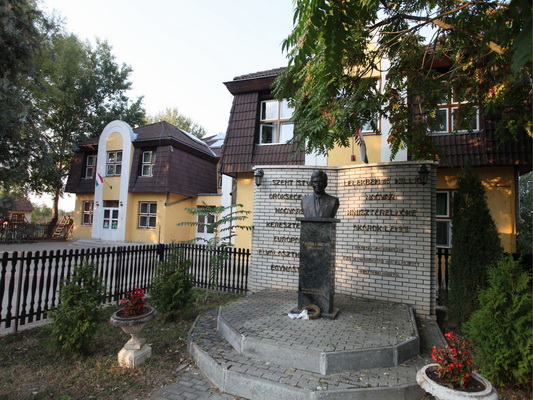 Pátyod,2023.09.01.                         					               Készítette: Koskócsákné Huszár Andrea							              DÖK segítő tanárIskolánk diákönkormányzata elsődlegesen a tanulók érdekeinek képviseletére jött létre. Jogvédelmi funkciója mellett azonban fontos szabadidős programszervezési, közösségszervezői tevékenysége. Tervszerű program kialakításával fogalmazzuk meg működésünk főbb irányelveit. A DÖK önállóbbá teszi a diákokat, változatosabbá teszi a diákéletet. Programjainkat a hagyományok ápolásával, ugyanakkor új feladatok, célok kitűzésével tervezzük. Ahhoz, hogy a diákönkormányzat megfelelően működjön elengedhetetlen, hogy a diákok ismerjék és tudják alkalmazni a tanulói, diákönkormányzati jogokat. A jogok ismeretén túl tisztában kell lenni azzal is, melyek a diákönkormányzat feladatai az iskolában. A Törvény szerinti elsőrendű feladata a érdekképviselet, ám a gyakorlatban a diákönkormányzatok iskolai élet, és programszervező szerepe érvényesül leginkább. Ehhez azonban elengedhetetlen, hogy a diákönkormányzat megkapja működéséhez szükséges információkat, eszközöket. A diákok javaslata alapján keressük azokat az új elemeket, amelyekkel még vonzóbbá, tartalmasabbá tehetjük programjainkat. A diákok több örömöt lelnek az általuk szervezett programokban, sikerélményhez juttatja mind a programot előkészítő, mind az abban részt vevő tanulókat Elkészítettük és elfogadtuk a Szervezeti és Működési Szabályzatunkat. Házirendünket minden tanév elején felülvizsgáljuk. Októberben és januárban diákgyűlést tartunk, ahol tájékoztatjuk iskolánk tanulóit a diáktanács munkájáról, az éves programról. Célunk: -A tartalmas iskolai élet kialakítása a nevelőtestület támogatásával. A tanévet akkor tekinthetjük sikeresnek, ha a hagyományos rendezvények, iskolánkban szokássá vált programok mellett új elemekkel is gazdagíthatjuk a mindennapokat. Az intelligens kommunikáció és a Házirend hatékony betartása érdekében, valamint a tanulók közösségi tevékenységének ösztönzésére segítjük az osztályfőnöki munkaközösséget. Részt kívánunk vállalni a projektek és a témahetek lebonyolításában, akár önálló programokkal is. Az alsó és felső tagozatos diákok szabadidős programjainak összehangolása, egységes éves munkaterv elkészítése, a projektek és témahetek programjainak közös tervezése.A diákönkormányzat működési területei, feladatai:  1. A tanulók érdekeinek képviselete az iskolavezetésben, a nevelőtestületben és az iskolaközösségben.  2. A diákok mindennapi életének megszervezése, az iskola belső kommunikációs csatornái: az iskola aulájában és folyosóin elhelyezett hirdetőtáblák szerkesztése /DÖK, versenyek stb./ 3. A diákok folyamatos tájékoztatása programokról, rendezvényekről és az őket érintő iskolai eseményekről a hirdetések megszervezésével, diákgyűlések alkalmával, rendszeres jelenlét iskolánk honlapján, diákcikkek, rajzok, fotók, információk az iskolai életről, élménybeszámolók   osztályönkormányzatok rendszeres bevonása az osztályközösségeket érintő feladatokba  4. A társadalmilag hasznos munkák irányítása és segítése: papírgyűjtés évente kétszer ősszel és tavasszal, hasznos elem és mobiltelefon gyűjtése folyamatosan, PET palack gyűjtés, hulladékgyűjtés akciószerűen – őszi és tavaszi nagytakarítás , szelektív hulladékgyűjtés az iskola épületén belül alsó és felső tagozaton folyamatosan: papír, műanyag és kupak  . 5. Kulturális rendezvények segítése: iskolai ünnepélyek, rendezvények, kiállítások, közösségi szabadidős programok szervezése: Diáknap, Iskolai projektekben és témaheteken való részvétel.6. Sportrendezvények, kirándulások, túrák lebonyolítása.  7. Külső kapcsolatok ápolása: szellemi és sportversenyek lebonyolításában való részvétel.   Szervezeti felépítésDiákönkormányzatot segítő tanár: Koskócsákné Huszár AndreaDiáktanács elnök: Nagy BarbaraDiáktanács tagjai:Móré Hanni-1. osztályBoros Maja-2. osztályOláh Nikoletta -3.osztályMacsuka Jázmin -4.osztályZámba Fanni-5.osztályNagy Henrietta-6.osztályNagy Ádám -7.osztályNagy Barbara -8.osztályRendezvénytervezet 2023-2024  Szeptember                      Osztályképviselők megválasztása    Diák elnökválasztás - "kampány" - bemutatkoznak a jelöltek   Diák tanácsválasztás az osztályok képviselőivel  DÖK alakuló ülés: igazgatói tájékoztatás a tanév rendjéről, alapdokumentumok elfogadása, éves feladatok, rendezvényterv, reszortfelelősök megválasztása  Hirdetőtáblák létrehozása, DÖK faliújságÉves munkaterv összehangolása az alsó tagozatos kollégákkal  Október                -        Diáktanács gyűlés         -        Felsőssé avató ünnepség az ötödikeseknek: 2023. október 27.          -        Októberi ünnepségek lebonyolítása: 2023. október 6.  - október 23.                 -        Olvasóvá nevelés – könyvtárlátogatás          -        Teremtésvédelmi nap            -        Egészségnap            -        Közlekedési verseny                   -      Őszbúcsúztató délután: 2023. október 24.November     -  Márton napi lámpás felvonulás – 2023. november 13.- DÖK gyűlés- Márton nap: tanulószobai foglalkozás megszervezése-  Adventi készülődés: 2023.november 15-tőlDecember-  Szent Miklós napi vetélkedő : 2023. december 06.- Adventi témahét minden hétfőn-  Iskolai karácsonyi ünnepség: 2023.december 20.-  Szeretetnap: 2023. december 20. -  Osztálydélutánok, ajándékozás Január   -     Téli örömök: korcsolyázás lehetőség szerint-    DÖK gyűlés-    Magyar Kultúra hete-    Féléves munka értékelés-    Téli foglalkozás a szabadbanFebruár          -   Farsang : 2024. február 09.    -    Valentin nap   -  A biztonságos internet napjaMárcius Pénzhét elnevezésű vetélkedő: 2024.március 04-08.DÖK gyűlés-    Nőnapi köszöntő: 2024.március 08.     -    A Víz Világnapja: 2024.március. 21.     -    Március 15-i megemlékezés      - Húsvéti készülődés: 2024. március 28.Április       -  Antall-hét szervezése: 2024.április 15-19.     -  Ökonap (szelektív szemétgyűjtés): 2024. április 22.     - Költészet napja: 2024. április 11.Május                  -   Anyák napja: 2024. május első vasárnapja           -   DÖK gyűlés         -  Tábori előkészületek          - Pünkösdi készülődés 2024 . május 21         - Diáknap 2024.május 31.Június   -   Nemzeti Összetartozás Napja Megemlékezés az aulában: 2024.június 04.   -    Osztálykirándulások: 2024.június - Apák napja: 2024. június 14.   -   Ballagás, tanévzáró      -   Az éves munka értékelésePátyod, 2023.09.01.                                                                                       Koskócsákné Huszár Andrea                                                                                                                                                                                                                         DÖK segítő tanár4.számú mellékletMUNKATERVMóricz Zsigmond Görögkatolikus Óvoda és Kéttannyelvű Általános Iskola Pátyodi Dr. Antall József TagintézményeKészült: Pátyod,2023.08..                                                                     Készítette: Csuporné Tóth ÁgnesA munkaterv elemei a 20/2012-es EMMI rendeletben szereplő pontok szerint:3. § (1) Az óvodai, az iskolai és a kollégiumi munkaterv határozza meg az óvodai nevelési év, valamint az iskolai, kollégiumi tanév helyi rendjét.e) Előre tervezhető nevelőtestületi értekezletek, szülői értekezletek, fogadóórák időpontjai:e) Fogadóóraf) Nyílt napok – az intézmény népszerűsítéseg) A tanulók fizikai állapotát felmérő vizsgálat időpontja:h) A nevelőtestület által szükségesnek ítélt egyéb kérdés (amennyiben releváns):i) Az iskolai kórus időpontjait, amely foglalkozás ideje alatt más tanórán kívüli tevékenység a kórustagok számára nem folytatható:j) Az iskolai sportkör szakmai programja (mellékletként csatolja):k) az általános iskolák 1–8. évfolyamán, a tanítási év során tervezett színházi, tánc- és cirkuszi előadások, komolyzenei hangversenyek, valamint az őshonos állatok bemutatóhelyei látogatásának előre tervezhető időszaka, konkrét időpontja, ha van:I.1. Személyi feltételekBetöltött álláshelyek száma: 6  fő  (összes alkalmazott)Betöltetlen álláshelyek száma: …0…. főMegbízási szerződésű foglalkoztatottak száma: ……0… fő……0….óra/hétSzakos ellátottság, áttanítás statisztikai adatai: I.2. Pedagógus adatokI.2.1. A pedagógusok minősítésében és az országos-pedagógiai szakmai ellenőrzésben közreműködő pedagógusok névsora, szakértői napjaI.2.2. A 2023/24-es tanévben minősítésen résztvevő pedagógusok (a sorok száma bővíthető)I.2.3. A A 2023/24-es tanévben mesterprogramot megvalósító pedagógusok1. 3.  NOKS adatok (a sorok száma bővíthető)1. 4.  Funkcionális feladatot ellátó alkalmazottak adatai (a sorok száma bővíthető)1. 5.  Tartósan távollévő alkalmazottak adatai (a sorok száma bővíthető)SNI/BTMN tanulók ellátása1.6.  A tanévben tervezett továbbképzésekKérem, hogy itt tüntesse fel  a 2023/24-es egyéves beiskolázási terv adatait!II. Tárgyi Feltételek II.1. Épületek állaga, műszaki állapota, a környezet biztonsága : 1994  -ben átadott épület az akkori energetikai követelményeknek megfelelt viszont mára már ez elavult. Az épület külső főfalai kiegészítő hőszigetelésre szorulnak. A rejtett ereszcsatornák elhasználódtak, lyukasak, rejtett ereszcsatornákat fedő dobozolás korhadt, baleset veszélyes. A tetőszerkezet szerkezetileg ép , részleges meghibásodások tapasztalhatók, melyek részleges szerkezeti elemek cseréjével kiküszöbölhető. Az épület előtti térburkolat részben egyenetlen , bizonyos helyeken balesetveszélyes. II.2. Tárgyi felszereltség, funkcionális eszközjegyzéknek való megfelelés:Szerepjáték eszközei: ujj-és kesztyűbábok, bábtartó, bábparaván,   képességfejlesztő játékok: LÜK játék, Logico játék, Logi vár, Lego alapkészlet, Okos(koc)ka fejlesztő eszközcsalád: vizuális észlelést, mese és szövegértést , testséma fejlesztést segítő készletei, óriás sakkszőnyeg. Nagymozgások mindennapi fejlesztését segítő eszközök: Weplay tornaszer készlet.III.  Az intézmény tanulói adataiIII.1. Tanulói létszámadatok (a sorok száma bővíthető)III.2. Magántanulók számaMagántanulók ellátásának módja, felelősök, határidők:III.3. Gyermekvédelemmel kapcsolatos adatokIII.4. SNI, BTMNA gyógypedagógiai ellátást az alábbi táblázatban szereplő létszámra és eloszlásra vonatkozóan szervezzük meg: (a sorok tetszőlegesen bővíthetőek vagy csökkenthetőek)III. 5. Bejáró tanulók (település szerint-tanév elején)III. 6. Tanulószobai, napközis csoportok száma (sorok száma tetszőlegesen csökkenthető vagy bővíthető)IV. A pedagógiai munka tervezéseIV.1. Az intézmény pedagógiai programja alapján kitűzött konkrét munkatervi célok, feladatok  (külön térjen ki a projektfeladatokra, amennyiben pedagógiai programja tartalmazza!) Tüntesse fel a határidőket, felelősöket is! Jelölje a várható eredményt!Adminisztrációs feladatok:       -éves munkaterv készítése      -házirend aktualizálása      -SZMSZ aktualizálása      -felvételi előjegyzési napló vezetése      - OVPED alkalmazás segítségével a csoprtnapló naprakész vezetése.       -gyerekek mérése évenként 2 alkalommal:                         tanköteles korúak mérése DIFER-el                         Valamennyi gyermek mérése Ovped méréssel-gyerekek mérési eredményének értékelése, ismertetése a szülőkkelAnyaggyűjtés: a témakörök /projektek/ kiválasztása teljes évre, elrendezéseidőben. Minden nevelési év szeptemberében az óvodapedagógusok az előző év tapasztalatai alapján újra gondolják és rögzítik. Tudatosan figyelünk az ismétlés, gyakorlás lehetőségére.2023/2024-as nevelési év eseményei rendezvényei a személyiség, és a közösségfejlesztés jegyében:EGYHÁZI ÜNNEPNAPOK:Szeptember 08-14 .Szent Kereszt, Szűz Mária születéseOktóber 01: Mária oltalmaNovember 08: FőangyalokNovember 15: Bűnbánati idő kezdeteNovember 21: Mária templombevezetéseDecember 06: Szent MiklósDecember 09: Szent Anna foganásaDecember 24: Jézus születéseJanuár 06: VízkeresztFebruár 02: Jézus bemutatása a templombanMárcius 25: Örömhír vételÁprilis 17: HúsvétÁprilis 23: Szent GyörgyMájus 27: Urunk mennybemeneteleJúnius 05: PünkösdÁLLAMI ÜNNEPEK2021.10.06: Megemlékezés. Aradi vértanúk2021.10.23: Meg emlékezés az 1956-os forradalomról2022.04. 22:Föld napja2022.05.01: Munka ünnepe2022.05. 02: Anyák napja2022.05. 30: Gyermeknap2022.06. 04 : Nemzeti összetartozás napja SZEPTEMBER-év eleji szülői értekezletEgyéni fejlesztési tervek kidolgozása. Fejlesztőmunka heti rendjének összeállítása.Könyvtárlátogatás a Magyar Népmese Napja alkalmából régi meséskönyvek nézegetése, közös mesehallgatás .Őszi élményszerző kirándulás Géberjénbe: élményszerző séta a tanösvényen ,szőlőszüret a szőlőskertbe.Óvodanyitogató családi  barkács délután , táncház, játszóház.- az önkormányzat által szervezett szüreti programon való részvétel.OKTÓBER-Templomlátogatás a helyi görögkatolikus templomban, a hittan foglalkozás keretében-szülői értekezlet-a befogadási időszak tapasztalatairól.- Állatok világnapja.- termések betakarítása.- szamóca ültetése a magaságyásokba. - dísz fa ültetése az óvoda udvarra.-a volt nagycsoportos gyerekek meglátogatása az iskolában.-őszi gyümölcsök, zöldségek, termések, falevelek gyűjtése.-gyümölcsök, zöldségek feldolgozása a gyerekekkel közösen. (zöldség, gyümölcssaláta, sütemény készítése)képeségértékelés az OVPED alkalmazássalNOVEMBER-szakmai nap Béres Máriával,  a BMM módszer hatékony alkalmazásának gyakorlati megvalósításáról.-a gyerekek mérése, értékelése, a szülők tájékoztatásaA gyermeki mérés alapján a kiemelkedő képességet mutató gyerekek tehetséggondozása, ill. valamilyen területen elmaradó gyermekek, adott területen történő fejlesztése.- Márton napi lámpás felvonulás.-készülődés a Mikulásvárásra.- folyamatos madáretetés elkezdése.DECEMBER-Mikulásvárás . -adventi készülődés az iskolával közösen.-karácsonyi családi játszóház, ünnepi ráhangolódás.- mézeskalács készítése.- közös karácsonyfa díszítés.- karácsonyi ajándék gyűjtése a gyerekeknek.-karácsonyi ünnep a templomban.JANUÁR- pedagógiai értékelés az OVPED alkalmazással.-téli örömök, téli megfigyelő séták.-téli néphagyományok megismertetése az óvodában. -„Fonó- játszóház” szervezése- táncház meghívott vendégekkel .Régiségek gyűjtése a szülők bevonásával. Látogatás a helyi tájházban-ismerkedés régi használati eszközökkel. Ismerkedés néhány régi étellel, azok elkészítésével: csigatészta, máléédes, derelye…FEBRUÁR- szakmai nap Béres Máriával a BMM módszer hatékony alakalmazásának gyakorlati megvalósításáról.-szülői értekezlet a farsangi ünnepkörrel kapcsolatos szervezési feladatokról.-farsang az óvodában.-a farsangi időszakot kéthetes projekt keretében dolgozzuk fel gyermekcsoportban, melyet meghívott előadó közreműködésével, zenés műsorral zárunk.- képességértékelés az OVPED alkalmazással.MÁRCIUS-szakmai nap Béres Máriával a BMM eszközök hatékony alkalmazásának gyakorlati megvalósításáról.-tavaszi megfigyelő séták a természetben.- március 15.-i megemlékezés az iskolával közösen.-Víz világnapja projekthét az óvodában. Rajzpályázat ebben a témában a szülők bevonásával.-iskolacsalogató, a tanköteles korú gyerekek az iskolában szervezett játékos tevékenységeken vehetnek részt.-szülői értekezlet az iskolakezdéssel kapcsolatban, meghívott vendégekkel: iskolaigazgató, polgármester, egyházak képviselői, alsó-tagozatos tanítók, óvodapedagógusok.- húsvéti készülődés, családi barkácsdélután.ÁPRILIS- szakmai nap Béres Máriával a BMM módszer hatékony alkalmazásának gyakorlati megvalósításáról.-tavaszváró családi barkácsdélután.-Föld napja projekthét az óvodában- virágültetés, vetemény ágyások további bővítése az óvoda udvarán.- tavaszi élményszerző családi kirándulás  egy közeli almáskertbe- virágzó almafa megfigyelése-tavaszi versmondó délután az iskolás gyerekekkel közösen.Kontroll fejlesztőmérés. A fejlesztő bemeneti és kontroll mérési eredmények rögzítése-a gyerekek mérése, értékelése, a szülők tájékoztatása.MÁJUS- pedagógiai értékelés az OVPED alkalmazással.-készülődés az édesanyák köszöntésére -„Az én anyukám!”-projekthét az óvodában.-szülői értekezlet a ballagó gyerekek szüleinek.-családi-gyereknap az óvodában-iskolával közösen (zenés műsor, népi vidámpark, ugrálóvár, arcfestés…)-évzáró-ballagó ünnepség az óvodábanJÚLIUS:családi hét szervezése, az Önkormányzat által szervezet közösségi programokon való részvétellel: moziest gyerekeknek, családi főzőnap, játékdélután, népi vidámpark, táncházAUGUSZTUS:iskolaelőkészítő alakalmak a BMM és az Okoskocka eszközökkkel.A pedagógiai program hatékony működése, a rövid és hosszútávu terveink megvalósítása érdekében különösen nagy hangsúlyt helyezünk:-a törvényi előírásoknak megfelelő hatékony megvalósításra- minél több olyan lehetőséget adni a gyerekeknek az óvodai élet során, mely komplex módon felkészíti őket az életre, mindezt olyan módon, hogy megjelenjen a keresztény hitre és szeretetre nevelés. Arra neveljük gyermekeinket, hogy tudják elfogadni, hogy az emberek különböznek egymástól.- a gyermekek vallásos élményekkel gazdagodjanak. Ismerjenek minél több egyházi éneket és örömmel énekeljék. Fontos a családdal, a keresztény közösséggel való szoros együttműködés, együttnevelés. Tudatosan alkalmazzuk a konfliktus megelőzés módszereit: a közös szabályalakítást, a pozitív példák megerősítését. A gyermekek ismerkedjenek meg a templomi környezettel, berendezésekkel, szimbólumokkal.Biztosítsunk lehetőséget a keresztény erkölcsi tartalmak” elplántálására” (felebaráti, személyiségválogatás nélküli szeretet, megbocsátás, önzetlenség, segítőkészség). A bibliaitörténetek segítenek ezeket még közelebb hozni a gyermekekhez. -a Montessori nyomán kidolgozott BMM módszer egyre hatékonyabb alakalmazása. A módszer folyamatos alkalmazása a szabadjátékban és a játékból kezdeményezett tanulás szervezésében – a párhuzamosan végezhető tevékenységek előtérbe helyezése mikro csoportos, páros, egyéni foglalkoztatási formában. A játékhoz szükséges megfelelő hely, és eszközök biztosítása, folyamatos bő  -a gyerek felfedező, önálló törekvései lehetőségének biztosítására.- tehetséggondozás, ill. felzárkóztatás délutáni Okoskocka foglalkozásokkal, fejlesztőpedagógus közreműködésével.- a különleges bánásmódot igénylő SNI, BTM, HH, HHH, tehetséges gyermekek esélyegyenlőségének biztosítására.- mozgásfejlesztésre, zenei nevelésre, és az anyanyelvi nevelés területeinek egymásra épülő pedagógiai megvalósítására az „Így tedd rá!” program segítségével, melyet eddig önszorgalomból, megvásárolható szakkönyvek segítségével alkalmaztam. Ez egy megújult nézetet képvisel ma Magyarországon. Egy olyan népi játék, és néptáncmódszertani program, mely Kodály Zoltán pedagógiai elveinek és a hagyományos kultúra értékeinek figyelembevételével valósul meg. A hagyományos népi játékok segítségével fejlesszük a gyermekeket, hatást gyakorolva a szocializációs folyamatokra, valamennyi kompetenciaterületre, a gyermekek készségeit, képességeit, egész személyiségét fejlesztve.- Az egészséges életmódra nevelésen belül a környezettudatos szemlélet megerősítésére, fenntarthatóságra nevelésre, a felnőttek példamutatására, a feltételek megteremtésére.- a szülők korrekt, szakmailag megalapozott tájékoztatására gyermekük fejlesztésével, fejlődésével kapcsolatban- Határozott szakmai arculat kialakítására-a Pedagógiai Program feladatainak gyakorlatban történő megvalósítására, mely magában foglalja a katolikus köznevelés alapelveinek figyelembevételét, a keresztény hitre nevelést, a Montessori nyomán kidolgozott BMM pedagógiai módszer alkalmazását.- az egymás iránti bizalom megerősítésére, őszinte kommunikációval - Konfliktuskezelési technikák elsajátítása - IKT eszközök beépítése a nevelőmunkábaGyermekvédelemCél: Feltárni mindazokat az okokat, amelyek a gyermek egészséges személyiségfejlődését hátrányosan befolyásolják, akadályozzák.  Minden gyermek eljusson fejlődésének azon optimális fokára, mely által képes lesz egyéni készségének és képességének megfelelően az iskola megkezdésére. Az intézményen belül a szegregációmentesség és az egyenlő bánásmód elvének érvényesítése.Partneri kapcsolatokAZ INTÉZMÉNY KAPCSOLATAICél: Partnerkapcsolatok hatékony működtetése építő kapcsolattartás az intézmény közvetlen és közvetett partnereivel;Óvoda-családAz óvoda és a szülők között kialakított jó és tartalmas kapcsolat további erősítése. A különböző kapcsolattartási formáink és továbbfejlesztési lehetőségeinek kihasználása: A nyílt és bizalomra épülő kommunikációra, információcserére, hiteles tájékoztatásadásra törekvés. Több találkozási lehetőség biztosítása a szülőknek olyan szakemberekkel (orvos, pszichológus, egyházak képviselői, gyógypedagógus, védőnő, dietetikus stb.), akik korszerű és hasznos tanácsokat adnak az otthoni egészséges életmódra nevelés-, az erkölcsi nevelés, a viselkedéskultúra alapozása, illetve a közösségi élethez történő alkalmazkodás segítésének érdekében. A szülőknek naprakész tájékoztatás gyermekük fejlettségéről, a fejlesztés további lehetőségeiről, az óvoda által megtett intézkedésekről; a gyermekek alaposabb egyéni megismerése érdekében a fogadóórák kihasználása; Az óvoda nevelési eredményeit bemutató nyílt napok szervezése.  Szükség esetén a gyermekek meglátogatása a családokban, otthon.  Egyéni beszélgetések, fogadóórák tartása meghívással.  Közös ünnepségek, közös kirándulások, sportvetélkedők szervezése a családokkal. A világhálón keresztül a szülők tájékoztatatása programjainkról, eredményeinkről. A Szülői Szervezet tagjainak megválasztása, összehívása, munkájuk támogatása, segítése, koordinálása .Óvoda-iskolaA gyermekek könnyebb beilleszkedése érdekében tartjuk a kapcsolatot az Általános Iskola pedagógusaival. Kölcsönösen megismerjük egymás elvárásait, lehetőségeit, programjait. Meghívás alapján látogatjuk egymás programjait, a gyermekekkel és nevelőkkel egyaránt.  A kapcsolattartás formái: Egymás pedagógiai programjának megismerése, erről beszélgetés kezdeményezése; Kölcsönös látogatások: az óvodapedagógusok a tanév elején meglátogatják az első osztályosokat; a 6. évesek részt vesznek egy iskolai tanórán; Közös szakmai megbeszélések, tanácskozások szervezése, közös továbbképzéseken részvétel; Közös rendezvények, ünnepek szervezése; Kapcsolattartás művészeti csoportokkal, rendezvények látogatása. Több olyan program (előadás, konzultáció, gyakorlati bemutató) szervezése, ahol az iskolai nevelők betekintést kapnak az óvodai élet mindennapjaiba ezzel is segítve, hogy a jövő iskolája valóban az óvodai nevelésre épülhessen, és ne legyen a két intézmény között szakadék;  Iskolalátogatás (játékos foglalkozás a tanítók vezetésével, ízelítő az elsősök tanóráiból);  Az óvodapedagógusok látogatása ősszel az első osztályokba; A régi óvodások meghívása, közös játékra az óvodába;  A leendő tanítók tájékoztatója az iskolába készülő gyermekek szüleinek az iskolába lépés előtt.Szakmai műhelymunka az általános iskolávalKapcsolattartás az alsó tagozatos pedagógusokkal, közös programok szervezésével, mely során betekintést nyerhetünk a két intézmény nevelő-oktató munkájába.A tanító kollégák megismerkedhetnek az óvodás gyermekek fejlesztési lehetőségeivel, különös tekintettel a Montessori nyomán kidolgozott BMM módszerrel és az OKOS(KOC)KA használatának hatékonyságaival.Fenntartó A fenntartóval mindennapos jó kapcsolatra törekszünk. Támogató, segítő jellegű, korrekt munkakapcsolatot igyekszünk kialakítani. Rendszeres egyeztetésre, kölcsönös tájékoztatást tartjuk fontosnak.Pátyod Község ÖnkormányzataAz Önkormányzattal jó kapcsolatra törekszünk, a Polgármester úr segítőkészségére továbbra is számítunk.Pedagógiai SzakszolgálatKapcsolattartásunkat személyes, naprakész, a szoros együttműködés jellemezze. Az iskolaérettség megállapításához az intézet gyógypedagógusai adnak segítséget, a beilleszkedési zavarokkal-, magatartási problémákkal küzdő gyermekek esetében pedig a pszichológus munkájára támaszkodhatunk.Gyermekvédelmi intézménycsaládok szociális hátterének, problémáinak ismeretében kérjük a Gyermekjóléti szolgálat segítségét. Különösen azokra a gyerekekre figyelünk tudatosabban, akiknek családi helyzete, életkörülményei hátrányosan érintik, vagy veszélyeztetik fejlődésüket.Egészségügyi szolgáltatók Az egészségügyi szakszolgálattal a folyamatos kapcsolattartásra törekszünk. A védőnő látogassa rendszeresen a gyermekeket. Fogászati szűrés évente két alkalommal szeretnénk a gyermekek részére.Az intézmény egészségügyi partnereivédőnő: Boldiné Szántó Máriaháziorvos: Dr. Herczeg ZsuzsaSzakmai együttműködés civil szervezetekkel, egymással, más intézménnyelAz intézmény - a nevelési-oktatási intézmények működéséről és a köznevelési intézmények névhasználatáról szóló 20/2012. (VIII. 31.) EMMI rendelet 4. § (1) bekezdés i) pontja alapján - a Szervezeti és Működési Szabályzatában szabályozni köteles a külső kapcsolatok rendszerét, formáját és módját, beleértve - a pedagógiai szakszolgálatokkal, - a pedagógiai szakmai szolgálatokkal, - a gyermekjóléti szolgáltatóval, valamint - a gyermekek egészségügyi ellátását biztosító egészségügyi szolgáltatóval való kapcsolattartást.Az intézmény rendszeres kapcsolatot tart:a) egyes kiemelt intézményekkel, szervekkel:-  a fenntartóval: Nyíregyházi Egyházmegye-  más oktatási intézményekkel, -  az intézményt támogató szervezetekkel,-  egyéb, a köznevelési igazgatással összefüggő szervekkel, b) a pedagógiai szakszolgálatokkal,c) a pedagógiai szakmai szolgálatokkal, d) a gyermekjóléti szolgálattal; e) az egészségügyi szolgáltatóval; f) egyéb közösségekkel:-  az intézménnyel jogviszonyban állók hozzátartozóival,-  a település egyéb lakosaival.Az előzőekben említett szervezeteken kívül az óvoda rendszeres munkakapcsolatot tart fenn a gyerekek-egészségügyi ellátását biztosító szervezettel. Az óvodai-egészségügyi ellátást Pátyod Köszség Polgármesteri Hivatal támogatásával a fenntartó biztosítja. Az óvoda egészségügyi szolgálat szakmai ellenőrzését az Állami Népegészségügyi és Tisztiorvosi Szolgálat végzi. A kapcsolattartást az iskola intézményvezetője biztosítja az alábbi személyekkel: az gyerekorvos és  védőnők, az ÁNTSZ főorvosa.Az intézményvezető és az gyerekorvos kapcsolatának rendszere Az gyerekorvos feladatait a Köznevelési törvény, és az annak végrehajtását tartalmazó 20/2012. (VIII.31.) EMMI rendelet, az iskola-egészségügyi ellátásról szóló 26/1998.  (IX.3.) NM- rendelet szerint végzi. Az gyerekorvos elvégzi a hatályos törvények és jogszabályok alapján az általános iskola tanulóinak rendszeres egészségügyi felügyeletét és ellátását (a Köznevelési törvény 25.§ (5) bek. alapján). Munkáját szakmailag az Állami Népegészségügyi és Tisztiorvosi Szolgálat Nyíregyháza városi tiszti főorvosa irányítja és ellenőrzi, akinek munkáltatója a megyei Kormányhivatal. Az iskolaorvost feladatainak ellátásában segíti az intézmény intézményvezetője, a közvetlen segítő munkát az intézményegység-vezető végzi. Az gyerekorvos munkájának ütemezését minden év szeptember 15-ig egyezteti az óvoda intézményvezetőjével.  A gyerekek szűrővizsgálatának tervezetét október 5-ig kifüggeszti a pedagógusi szobában. Az óvodai védőnő feladatai -	A védőnő munkájának végzése során együttműködik az gyerekorvossal. Elősegíti az gyerekorvos munkáját, a szükséges szűrővizsgálatok ütemezését. Figyelemmel kíséri a gyermekek  egészségi állapotának alakulását, az előírt vizsgálatokon való megjelenésüket, leleteik meglétét. Elvégzi a szűrővizsgálatokat megelőző ellenőrző méréseket (vérnyomás, testsúly, magasság, hallásvizsgálat stb.). -	A védőnő szoros munkakapcsolatot tart fenn az tagintézmény vezetővel. -	Végzi az óvodások körében a szükséges felvilágosító, egészségnevelő munkát.-	Munkaidejét munkáltatója, Alapellátás határozza meg. -	Kapcsolatot tart a segítő intézményekkel (Pedagógiai Szakszolgálat, Családsegítő Szolgálat, Gyermekjóléti Szolgálat, stb.). Az intézmény figyelemmel kíséri a gyerekek veszélyeztetettségének megelőzésével és megszüntetésével kapcsolatos feladatokat. Az ifjúságvédelem az intézmény összes dolgozójának alapvető feladata.  Ennek végzése során az intézmény vezetője a  20/2012. (VIII.31.) EMMI rendelet 69.§ (2)/f bekezdésében meghatározott feladatok ellátására gyermek- és ifjúságvédelmi felelőst bíz meg a feladatok koordinálásával. A gyermek- és ifjúságvédelmi felelős kapcsolatot tart fenn a Gyermekjóléti Szolgálat szakembereivel, illetve a gyermekvédelmi rendszerhez kapcsolódó feladatokat ellátó más személyekkel, intézményekkel és hatóságokkal. A gyerek anyagi veszélyeztetettsége esetén kezdeményezi, hogy az óvoda tagintézményvezetője indítson eljárást rendszeres vagy rendkívüli gyermekvédelmi támogatás megállapítása érdekében. IV.2. Az előző tanév tapasztalataiból adódó nevelési-oktatási tevékenységek (az előző év beszámolója alapján felmerülő problémák megoldása érdekében hozott intézkedések, ezek ütemezése)magatartás, szorgalom:tanulmányi eredmények, mérések:hiányzások, évismétlés, lemorzsolódás:IV.3. Tehetséggondozás, felzárkóztatás, egyéni fejlesztés tervezett megvalósulásaA köznevelési feladatok változását az alábbi táblázat szemlélteti, mely létszám és időkeretet is jelöl:(a sorok az intézményi profil szerint szabadon módosíthatóak)A pedagógiai munka ellenőrzésének tervezéseV.1. Belső ellenőrzési terv (az ellenőrzés milyen ütemterv alapján valósul meg, hogyan történik az ellenőrzés, ki folytatja le az eljárást, milyen dokumentáció által rögzíti az ellenőrzés eredményét?) Kérjük, minden hónapra vonatkozóan töltsék ki konkrét nevekkel, időpontokkal!VI. Tantárgyi mérésekVI.1. A bemeneti mérés típusa, eredményei és az erre készített intézkedésekVI.2. A természettudományi kompetenciát vizsgáló mérésre felkészülés tervei:    VI. 3 Az eredményes érettségi érdekében tervezett fakultációkVII. TERVEZETT VersenyekIntézmény által szervezett versenyek felsorolása, ideje:Az intézmény tanulói milyen versenyen kívánnak részt venni? VIII. AZ INTÉZMÉNY KAPCSOLATAIVIII.1. Szülőkkel való kapcsolattartás típusai (milyen időszakonként, milyen formában – online, csoportosan, levelezőlista stb.) Kérem, hogy minden kapcsolattartási típusra térjen ki! A fogadóórára vonatkozó adatokat ne itt szerepeltesse.VIII.2. Szakmai együttműködés civil szervezetekkel, egymással, más intézménnyel, a megvalósítás tervei (felsorolásszerűen!) IX. PÁLYÁZATOK terveiIX. 1. Folyamatban lévő pályázatokIX. 2. Várható (tervezett pályázatok) felelőse, pályázatok figyelésének módjaSorszámNévNeveléssel-oktatással lekötött órák számaÁllandó megbízatása (osztályfőnök, mk. vezető, DÖK segítő stb)Egyéb megbízatásai:A kötött munkaidő neveléssel-oktatással le nem kötött részében ellátott feladatai:1.Kazamér Tiborné8tagintézmény vezetőMunkaköri leírásban szereplő feladatok ellátása, pontos és részletes nyilvántartása a munkaidő nyilvántartásban történik. Állandó és eseti feladatokból tevődik össze2.Koskócsákné Huszár Andrea26osztályfőnök, DÖKmazsorett vezetőMunkaköri leírásban szereplő feladatok ellátása, pontos és részletes nyilvántartása a munkaidő nyilvántartásban történik. Állandó és eseti feladatokból tevődik össze3.Herdinainé Jobbágy Andrea26osztályfőnökMunkaköri leírásban szereplő feladatok ellátása, pontos és részletes nyilvántartása a munkaidő nyilvántartásban történik. Állandó és eseti feladatokból tevődik össze4.Varga Tamásné25osztályfőnök, felsős munkaközösség vezetőMunkaköri leírásban szereplő feladatok ellátása, pontos és részletes nyilvántartása a munkaidő nyilvántartásban történik. Állandó és eseti feladatokból tevődik össze5.Kírják Viktor János26osztályfőnökTömegsportMunkaköri leírásban szereplő feladatok ellátása, pontos és részletes nyilvántartása a munkaidő nyilvántartásban történik. Állandó és eseti feladatokból tevődik össze6.Tóthné Albi Marianna26osztályfőnök, alsós munkaközösség vezetőMunkaköri leírásban szereplő feladatok ellátása, pontos és részletes nyilvántartása a munkaidő nyilvántartásban történik. Állandó és eseti feladatokból tevődik össze7.Móréné Turánszki Klára26osztályfőnökMunkaköri leírásban szereplő feladatok ellátása, pontos és részletes nyilvántartása a munkaidő nyilvántartásban történik. Állandó és eseti feladatokból tevődik össze8.Csik Zsuzsanna20Munkaköri leírásban szereplő feladatok ellátása, pontos és részletes nyilvántartása a munkaidő nyilvántartásban történik. Állandó és eseti feladatokból tevődik össze9.Papp Dorina26napközis vezetőMunkaköri leírásban szereplő feladatok ellátása, pontos és részletes nyilvántartása a munkaidő nyilvántartásban történik. Állandó és eseti feladatokból tevődik össze10.Takácsné Papp Ildikó28osztályfőnöknapközis vezetőMunkaköri leírásban szereplő feladatok ellátása, pontos és részletes nyilvántartása a munkaidő nyilvántartásban történik. Állandó és eseti feladatokból tevődik össze11.Gyarmati Katalin28Munkaköri leírásban szereplő feladatok ellátása, pontos és részletes nyilvántartása a munkaidő nyilvántartásban történik. Állandó és eseti feladatokból tevődik össze12.Bócsiné Mezei Anikó20tanulószoba vezetőMunkaköri leírásban szereplő feladatok ellátása, pontos és részletes nyilvántartása a munkaidő nyilvántartásban történik. Állandó és eseti feladatokból tevődik összeBaka KatalinÉnek-zene5 óraReskó GyörgyVizuális kultúra3 óraSzabó PálnéElsősegély szakkör, biológia szakkör2 óraErdei ZsuzsannatörténelemSzabó János Zoltántechnika, digitális kultúraTóth DénesfizikaErdősné Horváth JuditkémiaVargáné Torma Líviamagyar nyelv és irodalomTóth Vonház Lindanémet, felzárkóztatóJakabné Vedres JuditbiológiaUdicska Csabánémagyar nyelv és irodalomIváncsó Sándornémagyar nyelv és irodalomSorszámNévSzakterület Szakértői nap1.Kazamér Tibornétanügyigazgatás: általános tanügyigazgatás pedagógiai-szakmai ellenőrzés és pedagógusminősítéscsütörtökSorszámNévElérni kívánt fokozatMinősítés várható időpontja (ha ismert már)1.Bócsiné Mezei AnikóPedagógus I.-SorszámNévMesterprogram címeEllenőrzés esedékességének időpontja 1.___SorszámNévstátusz (főállású, félállás, részmunkaidő, közfoglalkoztatott)munkaviszony(határozott/határozatlan)1.Halászné Nagy Brigittafőállású határozatlanSorszámNévstátusz (főállású, félállás, részmunkaidő, közfoglalkoztatott)munkaviszony(határozott/határozatlan)munkakör(takarító, karbantartó stb.)1.Váradi Zoltánfőállásúhatározatlankarbantartó2.Kis Rodica AdrianafőállásúhatározatlantakarítóSorszámNévSzakterület 1.Strófné Bakk Viktória EszterMagyar nyelv és irodalom szakos tanárTervezett helyettesítés 2023/2024  tanévTervezett helyettesítés 2023/2024  tanévTervezett helyettesítés 2023/2024  tanévTervezett helyettesítés 2023/2024  tanévTervezett helyettesítés 2023/2024  tanévTervezett helyettesítés 2023/2024  tanévTervezett helyettesítés 2023/2024  tanévTervezett helyettesítés 2023/2024  tanévpedagógusösszes óraebbőlebbőlösszes napebbőlebbőlebbőlpedagógusösszes óra26 óra alatti26 órafelettiösszes napnapok száma (26 óraalatti)adattalnapok száma (26 órafeletti)adattal30napos korlát feletti napok száma________PedagógusPedagógustovábbképzés megnevezéseidőtartamtámogatás formája(pályázat, önköltséges, fenntartó stb.)megjegyzés(szállás, útiköltség, szabadnap stb.)nevemunkaköre, képesítésetovábbképzés megnevezéseidőtartamtámogatás formája(pályázat, önköltséges, fenntartó stb.)megjegyzés(szállás, útiköltség, szabadnap stb.)Kazamér Tibornétagintézmény vezető ( tanító)Módszertani eszköztár az oktatás hatékonyságáért 10 óraKatolikus Pedagógiai Intézet, ingyenesútiköltségtérítés nem szükségesKirják ViktortanárMódszertani eszköztár az oktatás hatékonyságáért 10 óraKatolikus Pedagógiai Intézet, ingyenesútiköltségtérítés nem szükségesTóthné Albi MariannatanítóMódszertani eszköztár az oktatás hatékonyságáért 10 óraKatolikus Pedagógiai Intézet, ingyenesútiköltségtérítés nem szükségesVarga TamásnétanárMódszertani eszköztár az oktatás hatékonyságáért 10 óraKatolikus Pedagógiai Intézet, ingyenesútiköltségtérítés nem szükségesKoskócsákné Huszár AndreatanárMódszertani eszköztár az oktatás hatékonyságáért 10 óraKatolikus Pedagógiai Intéze,t ingyenesútiköltségtérítés nem szükségesPapp DorinatanárMódszertani eszköztár az oktatás hatékonyságáért 10 óraKatolikus Pedagógiai Intézet, ingyenesútiköltségtérítés nem szükségesMóréné Turánszki KláratanítóMódszertani eszköztár az oktatás hatékonyságáért 10 óraKatolikus Pedagógiai Intéze,t ingyenesútiköltségtérítés nem szükségesBócsiné Mezei AnikótanárMódszertani eszköztár az oktatás hatékonyságáért 10 óraKatolikus Pedagógiai Intézet, ingyenesútiköltségtérítés nem szükségesHerdinainé Jobbágy AndreatanítóMódszertani eszköztár az oktatás hatékonyságáért 10 óraKatolikus Pedagógiai Intézet, ingyenesútiköltségtérítés nem szükségesTakácsné Papp IldikótanítóMódszertani eszköztár az oktatás hatékonyságáért 10 óraKatolikus Pedagógiai Intézet, ingyenesútiköltségtérítés nem szükségesCsík ZsuzsannatanítóMódszertani eszköztár az oktatás hatékonyságáért 10 óraKatolikus Pedagógiai Intézet, ingyenesútiköltségtérítés nem szükségesGyarmati KatalintanítóMódszertani eszköztár az oktatás hatékonyságáért 10 óraKatolikus Pedagógiai Intézet, ingyenesútiköltségtérítés nem szükségesosztály/ csoportosztály létszámintegrált sajátos nevelési igényű tanulók(SNI)beilleszkedési, tanulási és magatartási nehézségekkel küzdő tanulók(BTMN)magán-tanulóhátrányos helyzetű tanulók(HH)halmozotton hátrányos helyzetű tanulók(HHH)egész napos nevelés-oktatás-ban részt vevő tanulók létszáma1.a14___5-_2.a14--_61_3.a17_1_21_4.a12_1_22_5.a8--_41_6.a152__31_7.a191__21_8.a13___42_Összesen10232_289_2022/2023. tanév2022/2023. tanév2022/2023. tanév2022/2023. tanév2022/2023. tanév2022/2023. tanév2022/2023. tanév2022/2023. tanév2022/2023. tanév1.o2.o3.o4.o5.o6. o7.o8.oösszesen0000000002022/2023. tanév2022/2023. tanév2022/2023. tanév2022/2023. tanév2022/2023. tanév2022/2023. tanév2022/2023. tanév2022/2023. tanév2022/2023. tanévRendszeres Gyermekvédelmi KedvezményRendszeres Gyermekvédelmi KedvezményRendszeres Gyermekvédelmi KedvezményRendszeres Gyermekvédelmi KedvezményRendszeres Gyermekvédelmi KedvezményRendszeres Gyermekvédelmi KedvezményRendszeres Gyermekvédelmi KedvezményRendszeres Gyermekvédelmi KedvezményRendszeres Gyermekvédelmi Kedvezmény1.o2.o3.o4.o5.o6. o7.o8.oösszesen6764643743HHHHHHHHHHHHHHHHHH5622432428HHHHHHHHHHHHHHHHHHHHHHHHHHH-11211129Alapellátásba vett tanulókAlapellátásba vett tanulókAlapellátásba vett tanulókAlapellátásba vett tanulókAlapellátásba vett tanulókAlapellátásba vett tanulókAlapellátásba vett tanulókAlapellátásba vett tanulókAlapellátásba vett tanulók---------Védelembe vettVédelembe vettVédelembe vettVédelembe vettVédelembe vettVédelembe vettVédelembe vettVédelembe vettVédelembe vett---------tanév eleji adatok1.2.3.4.5.6.7.8.összesenEltérő tanterv szerint tanuló gyermekek213Egyéb sajátos nevelési igényű gyermekek213ebből:Egyéb specifikus fejlődési zavarAutizmus spektrum zavaraBeszédfogyatékosMozgásfogyatékosBeilleszkedési, tanulási, magatartási nehézséggel küzdő gyermekek1122022/2023. tanévÖsszes tanulói létszám102AMI tanulói létszám-A délutáni napközis foglalkozásokon résztvevő alsótagozatosok száma: …4…  csoport57Tanulószobára járó felső tagozatosok száma: …2.. csoport39ADATOK2023/2024tanév elejénKorrepetálásban részesülő gyermekek száma (alsó tag.)-A korrepetálásra fordított órák száma hetente (alsó tag.)-Felzárkóztatásban részesülő gyermekek száma (felső tag.)37Felzárkóztatásra fordított órák száma hetente (felső tag)3Tehetséggondozásban részesülő gyermekek száma46Tehetséggondozásra fordított órák száma hetente6Könyvtári foglalkozások óraszáma havonta-Kompetenciafejlesztésben részesülő gyermekek száma-A kompetenciafejlesztésre fordított órák száma hetente-Sportköri foglalkozások száma hetente2Biológia szakkör száma hetente1Informatika szakkör száma hetente-Iskolai énekkar száma hetente-Elsősegély szakkör száma hetente1  Német tehetséggondozásra fordított órák száma hetente1IdőpontTevékenységIntézkedés / EllenőrzésFelelősMegjegyzésfolyamatosElektronikus napló ellenőrzéseFeljegyzés készül az ellenőrzés eredményeirőlTóthné Albi MariannaVarga TamásnéoktóberTörzslapok megnyitásának ellenőrzésFeljegyzés készül az ellenőrzés eredményeirőlKazamér Tibornéoktóbertovábbtanulás után követesetovábbtanulási mutatók meghatározása, eredmények értékelése Varga TamásnéPedagógus neveEllenőrzés módja (óralátogatás, dokumentumelemzés stb.)FelelősAz ellenőrzés tervezett dátumaCsík Zsuzsannaóralátogatástagintézmény vezető2024.04.09.Bócsiné Mezei Anikóóralátogatástagintézmény vezető2023. 10.03.Koskócsákné Huszár Andreaóralátogatástagintézmény vezető2023.11.07.Móréné Turánszki Klára                                                    óralátogatástagintézmény vezető2024.01.09.Katicaóralátogatástagintézmény vezető2023.10.24.Tóthné Albi Mariannaóralátogatástagintézmény vezető2023.12.08.Varga Tamásnéóralátogatástagintézmény vezető2023.12.15.Takácsné Papp Ildikóóralátogatástagintézmény vezető2024.01.23.Papp Dorinaóralátogatástagintézmény vezető2024.02.13.Kirják Viktoróralátogatástagintézmény vezető2024.02.27Herdiainé Jobbágy Andreaóralátogatástagintézmény vezető2024.03.19VERSENYEK 2023VERSENYEK 2023VERSENYEK 2023VERSENYEK 2023FELKÉSZÍTŐ PEDAGÓGUS NEVEVERSENYTANTÁRGYFŐMóréné Turánszki KláraBöngész matekKenguru matekMatematikaMatematika12 fő10 főGyarmati KatalinBöngész magyarMagyar nyelv és irodalom3 főTóthné Albi MariannBöngész magyar nyelv és irodalomMagyar nyelv és irodalom6 főTakácsné Papp IldikóBöngész matekBöngész nyelvtanBöngész környezetMóra matekMatematikaNyelvtanKörnyezetismeretMatematika4 fő4 fő4 fő1 főHerdinainé Jobbágy AndreaBöngész matekBöngész olvasásMatematikaOlvasás3 fő3 főKirják Viktor JánosMezei futóverseny (megyei)Testnevelés8 főVarga TamásnéKisvárda SC Ady Endre Gimnázium idegen nyelvi verseny Német nyelv3 főIdőpontEseményFelelősök2023.09.01.Ünnepélyes tanévnyitóKazamér Tiborné2023.09.08.Istenszülő születéseKarakó Roland2023.09.18.Tanmenetek leadásatagintézmény vezető,tantestület2023.09.14.Szent kereszt felmagasztalásaKarakó Roland2023.09.29.Európai Diáksport NapjaMóréné Turánszki Klára, Kirják Viktor2023. szeptember első heteParaván dekorálásaTóthné Albi Marianna, Takácsné Papp Ildikó2023.09.27.Digitális próbamérés 6. osztálytagintézmény vezető2023.09. 26.Munkaértekezlet az alsó és a felső tagozat számára ( Műhelymunka tanulás tanítása)Kazamér Tiborné2023.09. 05-24.Adatszolgáltatás próbamérésektagintézmény vezető2023.09.19.Szülői értekezlettagintézmény vezetőIdőpontEseményFelelősök2023.10.02-10.29.Tanulás tanítási technikák ismertetéseOsztályfőnökök, szaktanárok2023.10.03.Pályaválasztást megalapozó kompetenciák mérése a 8. osztálybanVarga Tamásné2023.10.06.Megemlékezés az Aradi vértanúkrólKoskócsákné Huszár Andrea. Papp Dorina2023.10. 09. – 13.Teremtésvédelmi nap, Egészségnap és szüreti nap, közlekedési verseny, 72 óra kompromisszumok nélkülKarakó Roland, tantestület2023. november 15-ig folyamatosanDifer mérés elkészítése 1-2. osztálybanTóthné Albi Marianna, Herdinainé Jobbágy Andrea2023. 10. 03.Óralátogatás Bócsiné Mezei Anikó pedagógusnálKazamér Tiborné, Varga Tamásné2023. október első heteParaván dekorálásaKoskócsákné Huszár Andrea, Papp Dorina2023.10.20.Megemlékezés október 23-rólTóthné Albi Marianna, Varga Tamásné, Koskócsákné Huszár Andrea2023. 10. 25.Pályaválasztási szülői értekezlettagintézmény vezető, Varga Tamásné2023. október végeKönyvtárlátogatásnapközis, tanulószobás nevelők2023. 10.24.Munkaértekezlet az alsó és felső tagozat számáraKazamér Tiborné2023.10.27.Elsősavató. felsősavatóTóthné Albi Marianna, Takácsné Papp Ildikó, Varga Tamásné, Papp Dorina2023.10. 24.Óralátogatás Gyarmati Katalin pedagógusnálKazamér Tiborné, Tóthné Albi MariannaIdőpontEseményFelelősök2023.11.06-11.30.Tanulás tanítási technikák alkalmazásaNapközis, tanulószobai nevelők2023.11.15-12.20.Lelki ráhangolódás az Adventi időszakraiskolalelkész, tagintézményvezető, pedagógusok, óvónők2023.11.14.Munkaértekezlet az alsó és a felső tagozat számára Kazamér Tiborné2023.11. 15-tőlAdventi készülődésDÖK, osztályfőnökök2023.11.21.Istenszülő templomba vezetéseKarakó Roland2023. november – folyamatos a tanévbenFelkészülés az Országos Kompetenciamérésre és Idegennyelvi Mérésreszaktanárok2023.11.24.Az óvoda-iskola átmenetet szolgáló rendezvény: Első osztályosok látogatása az óvodábanTóthné Albi Marianna2023.november elejeParavándekoráció készítéseMóréné Turánszki Klára, Herdinainé Jobbágy Andrea2023. 11. 06.MindenszentekKarakó Roland2023.11. 08.Szent Mihály és Gábor arkangyalokKarakó Roland2023.11. 13.Márton napi lámpás felvonulásKazamér Tiborné tagintézményvezető, tantestület, Karakó Roland2023.11. 07.Óralátogatás Koskócsákné Huszár Andrea pedagógusnálKazamér Tiborné, Varga Tamásné2023.11. 30.Központi írásbelire való jelentkezésVarga Tamásné2023.11. 23.Tanítás nélküli munkanap – Továbbképzéstagintézmény vezetőIdőpontEseményFelelősök2023.12.06.Szent Miklós ünnepeiskolalelkész, tagintézményvezető, pedagógusok, óvónők2023.12.12.Munkaértekezlet az alsó és a felső tagozat számára Kazamér Tiborné2023.12.12.Megemlékezés Dr. Antall József halálának évfordulójárólMóréné Turánszki Klára, Gyarmati Katalin2023. december – folyamatos a tanévbenFelkészülés az Országos Kompetenciamérésre és Idegennyelvi Mérésreszaktanárok2023.december elejeParavándekoráció készítéseCsik Zsuzsanna, Varga Tamásné2023.12.20.SzeretetnapKazamér Tiborné, nevelőtestület2023.12. 14.Szülői értekezlettagintézmény vezető2023.12. 20.Karácsonyi műsor, lelki napHerdinainé Jobbágy Andrea, Takácsné Papp Ildikó, Karakó Roland2023.12. 06.Adatszolgáltatás kimeneti mérésKazamér Tiborné2023.12. 15.Óralátogatás Varga Tamásné pedagógusnálKazamér Tiborné, Tóthné Albi Marianna2023.12.08.Óralátogatás Tóthné Albi Marianna pedagógusnálKazamér Tiborné, Varga TamásnéIdőpontEseményFelelősök2024.01.08.Iskolaszentelés, Vízkereszt ünnepeKarakó Roland2024.01. 26-igA félévi értesítők kiosztásaosztályfőnökök2024. január - folyamatosanTéli foglalkozások a szabadbannapközis nevelők, osztályfőnökök2024. január – folyamatos a tanévbenFelkészülés az Országos Kompetenciamérésre és Idegennyelvi Mérésreszaktanárok2024. január első heteParavándekoráció készítéseKirják Viktor, Papp Dorina2024.01.17-02.02. (egyeztetés alapján)Félévi értekezletKazamér Tiborné tagintézmény vezető, pedagógusok2024.01.09.Óralátogatás Móréné Turánszki Klára pedagógusnálKazamér Tiborné, Tóthné Albi Marianna2024.01.17.MunkaértekezletKazamér Tiborné tagintézmény vezető2024.01.23.Óralátogatás Takácsné Papp Ildikó pedagógusnálKazamér Tiborné, Tóthné Albi Marianna2024. január elejeParaván dekorálásaKirják Viktor, Papp Dorina2024. januárTéli foglakozásosztályfőnökök, napközis nevelők2024.01. 30.Három főpap ünnepeKarakó Roland2024.01. 31- től a beiratkozásigIskolacsalogató, az első osztályosok toborzásaKazamér Tiborné tagintézmény vezető, Takácsné Papp IldikóIdőpontEseményFelelősök2024.februárFarsanggal kapcsolatos szervezési feladatoktagintézményvezető, pedagógusok, óvónők, munkaközösség vezetők2024.02.09.Farsang tagintézményvezető, pedagógusok, óvónők, munkaközösség vezetők2024. február 21-igKözépiskolai jelentkezési lapok kitöltése, elküldéseVarga Tamásné, Kazamér Tiborné2024. február – folyamatos a tanévbenFelkészülés az Országos Kompetenciamérésre és Idegennyelvi Mérésreszaktanárok2024.február elejeParavándekoráció készítéseTóthné Albi Marianna, Takácsné Papp Ildikó2024.02.20.Munkaértekezlet az alsó és felső tagozat számáraKazamér Tiborné2024.02. 02.GyertyaszentelőKarakó Roland2024.02. 12. – 16.Házasság heteKarakó Roland2024.02.13.Óralátogatás Papp Dorina pedagógusnálKazamér Tiborné, Varga Tamásné2024.02.27.Óralátogatás Kirják Viktor pedagógusnálKazamér Tiborné, Varga Tamásné2024.02.16.Pályaorientációs nap – tanítás nélküli munkanaptagintézmény vezetőIdőpontEseményFelelősök2024.03.04.-03.08.„Pénz-hét” elnevezésű programHerdinainé Jobbágy Andrea, Tóthné Albi Marianna, Takácsné Papp Ildikó, Koskócsákné Huszár Andrea, Varga Tamásné2024.03.08.Nőnap2024.03. 22.Munkaértekezlet az alsó és felső tagozat számáraKazamér Tiborné2024. március elejeParavándekorációKoskócsákné Huszár Andrea, Gyarmati Katalin2024. 03. 15-igFelkészítés a Petőfi -hét rendezvényeire lehetőség szerintszaktanárok2024. március – folyamatos a tanévbenFelkészülés az Országos Kompetenciamérésre és Idegennyelvi Mérésreszaktanárok2024.03.14.Ünnepi műsor és megemlékezés 1848. március 15-rőlKoskócsákné Huszár Andrea, Móréné Turánszki Klára, Gyarmati Katalin2024. 03.04-től 06.03-igOrszágos digitális mérések lebonyolítása a 4., 5.,6.,7.,8. évfolyamokontagintézményvezető, szaktanárok2024.03.13.Szülői értekezletKazamér Tiborné2024.03.19.Óralátogatás Herdinainé Jobbágy Andrea pedagógusnálKazamér Tiborné, Tóthné Albi Marianna2024.03.25.Gyümölcsoltó BoldogasszonyKarakó Roland2024.03.28.Húsvéti készülődés, lelki napKarakó Roland, nevelőtestület2024.03. 11-12.,18.  (pótnapok: március 20-21-22.)Országos Digitális  mérés 7. osztálytagintézmény vezető, osztályfőnök2024.03. 25-26.  (pótnapok: április 09-10.)Országos Digitális  mérés 6. osztálytagintézmény vezető, osztályfőnökIdőpontEseményFelelősök2024.04.15.-04.19. Antall -hét rendezvényei az anyaiskolával közösennevelőtestületKazamér Tiborné2023. április elejeAntall-hét, Húsvéti készülődésKazamér Tiborné, tantestület2024.04.23.Munkaértekezlet az alsó és felső tagozat számáratagintézményvezető2024. április elejeParavánMóréné Turánszki Klára, Herdinainé Jobbágy Andrea2024. 04.08.Búzaosztás, vetésKarakó Roland2024.04.09.Óralátogatás Csik Zsuzsanna pedagógusnálKazamér Tiborné, Tóthné Albi Marianna2024. 04.22.A Föld napjaosztályfőnökök2024.04. 11.A költészet napjanapközis nevelők2024. 04. 22- 04.26.Fenntarthatósági témahétPapp Dorina2024.04.23.Szent György napjaKarakó Roland2024.04. 26.,29-30.  (pótnapok: május 13-14,15.)Országos Digitális mérés 8. osztálytagintézmény vezető, osztályfőnök2024.04.11. (pótnap. 04.18.)Országos Digitális mérés 6. osztálytagintézmény vezető, osztályfőnökIdőpontEseményFelelősök2024.05.09.Mária mennybemeneteleKarakó Roland2024.05.10.Madarak és fák napjaosztályfőnökök2024.05.03.Anyák napjaalsós és felsős munkaközösség2024.05.21.Munkaértekezlet az alsó és a felső tagozat számára (Beszámoló a tanulás technikák alkalmazásáról, elért eredményekről)Kazamér Tiborné2024. májusParavándekoráció készítéseBócsiné Mezei Anikó, Csik Zsuzsanna2024.05.21.Pünkösdi készülődésKazamér Tiborné, nevelőtestület, Karakó Roland2024.05.31.DÖK napKazamér Tiborné, Koskócsákné Huszár Andrea2024.05. 20.  (pótnap: május 29.)Kimeneti mérések lebonyolítása 4. osztálybanosztályfőnök, szaktanárok2024.05. 21.,22  (pótnapok: május 30.,31)Országos Digitális  mérés 5. osztálytagintézmény vezető, osztályfőnökIdőpontEseményFelelősök2024.06.04.Ünnepi műsor - Nemzeti összetartozás napjaTakácsné Papp Ildikó, Tóthné Albi Marianna, Herdinainé Jobbágy Andrea2024.06.19.Év végi osztályozó értekezlettagintézmény vezető2024.06.29.Ballagási ünnepségnevelőtestület2024.június elejeParavándekoráció Varga Tamásné, Takácsné Papp Ildikó2024.06.27.Tanévzáró értekezletKazamér Tiborné2024.06.14.Apák napjaKarakó Roland2024.06.21.Bankettnevelőtestület2024.06.26.Tanévzáró ünnepségnevelőtestület2024.06.24-tőlErzsébet napközis tábor igény szerinttagintézmény vezető2024.06.14.Tanulmányi kirándulás – tanítás nélküli munkanaptagintézmény vezetőEgyüttműködő partner neveKapcsolattartás gyakoriságaKapcsolat felelőseNyíregyházi Egyházmegye (fenntartó)szükség eseténtagintézmény vezetőMóricz Zsigmond Görögkatolikus Óvoda és Kéttannyelvű Általános Iskolahetente több alkalommaltagintézmény vezetőGörögkatolikus Egyház Pátyodnapi kapcsolatminden pedagógusPátyod Község Önkormányzataheti 1alkalomtagintézmény vezetőSzabolcs- Szatmár –Bereg megyei pedagógiai szakszolgálat Mátészalkai Tagintézményévelszükség esetén kb.féléventetagintézmény vezetőSzabolcs- Szatmár –Bereg megyei pedagógiai szakszolgálat Csengeri Tagintézményévelheti szintentagintézmény vezetőMóricz Zsigmond Könyvtár ( Pátyodi munkatársa)heti 1 alkalomtagintézmény vezetőCsalád és gyermekjóléti szolgálat Csengerhavi 1 alkalomtagintézmény vezető ifjúságvédelmi felelősCsalád és gyermekjóléti szolgálat Porcsalmahavi 1 alkalomtagintézmény vezető ifjúságvédelmi felelősCsenger Gyerekesély Programhavi 1 alkalomtagintézmény vezetőRákóczi SE kézilabda szakosztályhavi 1 alkalomMóréné Turánszki KláraPátyodi Labdarugó szakosztályhavi 1 alkalomKirják ViktorSzabolcs-Szatmár-Bereg Megyei Rendőrkapitányság Csengeri rendőrőrsehavi 1 alkalomtagintézmény vezetőMária Kertje Görögkatolikus Óvodafélévente 1 alkalomtagintézmény vezetőRómai Katolikus Egyházheti 2 alkalomtagintézmény vezető, osztályfőnökökReformátus Egyházheti 2 alkalomtagintézmény vezető, osztályfőnökökKistérség általános iskoláifélévente 1 alkalomtagintézmény vezetőKistérség gimnáziumai, szakképző intézményeifélévente 1 alkalomtagintézmény vezetőPályázat megnevezéseidőtartamacélcsoportMEGVALÓSÍTÁSÉRT FELELŐS PEDAGÓGUSGINOP-3.1.1-VEKOP-15-2016-00001 -  „Programozd a jövőd!”5 év5-8.osztályGyarmati KatalinEFOP-3.1.4-VEKOP-15-2015-00001 -  Útravaló  tanévenként újra pályázzuk1-8.osztályKirják Viktor, Papp DorinaMLSZ által meghirdetett „Bozsik foci„ programtanévenként újra pályázzuk1-8.osztályKirják ViktorIskolagyümölcs programtanévenként újra pályázza a fenntartó1-6 évfolyamKazamér TibornéIskola tej programtanévenként újra pályázza a fenntartó1-8 osztályKazamér TibornéErzsébet táborok (napközis és nyári táborok)évente1-8 osztályKazamér TibornéHónapnevelés/tanítás nélküli munkanapoknevelés/tanítás nélküli munkanapok(intézményi élethez is kapcsolódó) ünnepnapok, megemlékezések, ünnepek módjaHónapidőpontjafelhasználása(intézményi élethez is kapcsolódó) ünnepnapok, megemlékezések, ünnepek módja11.27.szakmai megbeszélés01.29.szakmai megbeszélés04.22.szakmai megbeszélés06.03.szakmai megbeszélés08.30.tanévnyitó értekezletHónapÉrtekezlet típusa2023.szeptemberSzülői értekezlet2024.januárSzülői értekezlet2024.márciusSzülői értekezlet2024.áprilisSzülői értekezletPedagógus neveFogadóóra napja, időpontjaCsuporné Tóth ÁgnesSzerda – 13:00-14:00Baloghné Papp EnikőDobronyi DiánaHétfő-13:00-14:00Kedd-13:00-14:00Hónapmegszólítani kívánt célcsoportaz alkalom formája (nyílt nap, személyes látogatás, online stb.)Felelős nevenovember-május az intézményben folyó fejlesztések iránt érdeklődő szülőkszemélyes látogatásCsuporné Tóth ÁgnesBaloghné Papp EnikőDobronyi DiánaHónap/időpontProgram típusaCélcsoportFelelősSorszámNévSzakterületSzakértői napSorszámNévElérni kívánt fokozatMinősítés várható időpontja (ha ismert már)SorszámNévMesterprogram címeEllenőrzés esedékességének időpontjaSorszámNévstátusz (főállás, félállás, részmunkaidő, közfoglalkoztatott)munkaviszony(határozott/határozatlan)1.Jencsikné Fekszi CsillaFarkas FruzsinaFőállásFőállásHatározatlan HatározottSorszámNévstátusz (főállás, félállás, részmunkaidő, közfoglalkoztatott)munkaviszony(határozott/határozatlan)munkakör(takarító, karbantartó stb.)1.SorszámNévSzakterület 1.Névkiemelt figyelmet igénylő típus megnevezéseóra/hétaz ellátás típusa (főállás, megbízási szerződés stb.)délelőtt v. délután valósul meg az ellátás?PedagógusPedagógustovább-képzés megneve-zéseóraszám támogatás formája(pályázat, önköltséges, fenntartó stb.)megjegyzés(szállás, útiköltség, szabadnap stb.) a képzés indokoltságanevemunkaköre, képesítésetovább-képzés megneve-zéseóraszám támogatás formája(pályázat, önköltséges, fenntartó stb.)megjegyzés(szállás, útiköltség, szabadnap stb.) a képzés indokoltságaBaloghné Papp EnikőDobronyi DianaBéres Mária Montessori.BMM-módszerével a ma gyermekeiért30 óraFenntartóA BMM módszert és eszközöket alkalmazzuk és beépítettük pedagógiai pogramunkba. Csuporné Tóth ÁgnesSakkjátszótér képzés30 óraFenntartóKomplex, képességfejlesztés.osztály/ csoportlétszámintegrált sajátos nevelési igényű tanulók(SNI)beilleszkedési, tanulási és magatartási nehézségekkel küzdő tanulók(BTMN)magán-tanulóhátrányos helyzetű tanulók(HH)halmozotton hátrányos helyzetű tanulók(HHH)egész napos nevelés-oktatásban részt vevő tanulók létszáma34---73 34Katica csoport20          -            -          -3 120Méhecske csoport14         -        -          -4214Összesen:3473342023/2024. tanév2023/2024. tanév2023/2024. tanév2023/2024. tanév2023/2024. tanév2023/2024. tanév2023/2024. tanév2023/2024. tanév2023/2024. tanév1.o2.o3.o4.o5.o6. o7.o8.oösszesen2023/2024. tanév2023/2024. tanév2023/2024. tanév2023/2024. tanév2023/2024. tanév2023/2024. tanév2023/2024. tanév2023/2024. tanév2023/2024. tanévRendszeres Gyermekvédelmi KedvezményRendszeres Gyermekvédelmi KedvezményRendszeres Gyermekvédelmi KedvezményRendszeres Gyermekvédelmi KedvezményRendszeres Gyermekvédelmi KedvezményRendszeres Gyermekvédelmi KedvezményRendszeres Gyermekvédelmi KedvezményRendszeres Gyermekvédelmi KedvezményRendszeres Gyermekvédelmi Kedvezményösszesen1515HHHHHHHHHHHHHHHHHH77HHHHHHHHHHHHHHHHHHHHHHHHHHH33Alapellátásba vett tanulókAlapellátásba vett tanulókAlapellátásba vett tanulókAlapellátásba vett tanulókAlapellátásba vett tanulókAlapellátásba vett tanulókAlapellátásba vett tanulókAlapellátásba vett tanulókAlapellátásba vett tanulókVédelembe vettVédelembe vettVédelembe vettVédelembe vettVédelembe vettVédelembe vettVédelembe vettVédelembe vettVédelembe vetttanév eleji adatokösszesenEnyhén értelmi fogyatékos-Pszichés fejlődési zavarral küzdő ebből:                     diszlexiás-                    diszgráfiás-                    diszkalkuliás-                   kevert specifikus tanulási zavar-                   hiperaktivitás és figyelemzavar-Autizmus spektrum zavarral küzdő-Beszédfogyatékos-Hallássérült-Beilleszkedési, tanulási, magatartási nehézséggel küzdő gyermekek-Honnan?Hány fő?Porcsalma9 főSzamosangyalos9 főCsegöld1 főÖkörítófülpös1 főCsenger4 főÖSSZESEN:24 afő2023/2024. tanévA létszám, és az eloszlás alakulása az előző tanévhez viszonyítva (+/- %)Összes tanulói létszámAMI tanulói létszámA délutáni napközis foglalkozásokon résztvevő alsótagozatosok száma: ……  csoportTanulószobára járó felső tagozatosok száma: ….. csoportADATOK2023/2024.tanév elejéna résztvevő gyerekek kiválasztásának szempontja(i)Korrepetálásban részesülő gyermekek száma (alsó tag.)A korrepetálásra fordított órák száma hetente (alsó tag.)Felzárkóztatásban részesülő gyermekek száma (felső tag.)Felzárkóztatásra fordított órák száma hetente (felső tag)Tehetséggondozásban részesülő gyermekek számaTehetséggondozásra fordított órák száma hetenteKönyvtári foglalkozások óraszáma havontaKompetenciafejlesztésben részesülő gyermekek számaA kompetenciafejlesztésre fordított órák száma hetenteSportköri foglalkozások száma hetenteAngol szakkör száma hetenteInformatika szakkör száma hetenteIskolai énekkar száma hetenteRajz szakkör száma hetente  Német szakkör száma hetenteHónapPedagógus neveEllenőrzés módja (óralátogatás, dokumentumelemzés stb.)FelelősAz ellenőrzés tervezett dátumaszeptemberszeptemberszeptemberOsztálya mérés típusa (OKM, nyelvvizsga stb.)Várható eredmény fakultáció típusaévfolyama fakultációt tartó pedagógusemelt v. középszintű a felkészítés?A VERSENY TÍPUSA (TANTÁRGY)A VERSENY SZINTJE (HELYI, MEGYEI, ORSZÁGOS STB.)KOROSZTÁLYMEGVALÓSÍTÁSÉRT FELELŐS PEDAGÓGUSTERVEZETT IDŐPONTA VERSENY TÍPUSA (TANTÁRGY)A VERSENY SZINTJE (HELYI, MEGYEI, ORSZÁGOS STB.)KOROSZTÁLYMEGVALÓSÍTÁSÉRT FELELŐS PEDAGÓGUSTERVEZETT IDŐPONTEgyüttműködő partner neveKapcsolattartás gyakoriságaKapcsolat felelősePályázat megnevezéseidőtartamacélcsoportMEGVALÓSÍTÁSÉRT FELELŐS PEDAGÓGUS